ИНСТРУКЦИЯ №__9___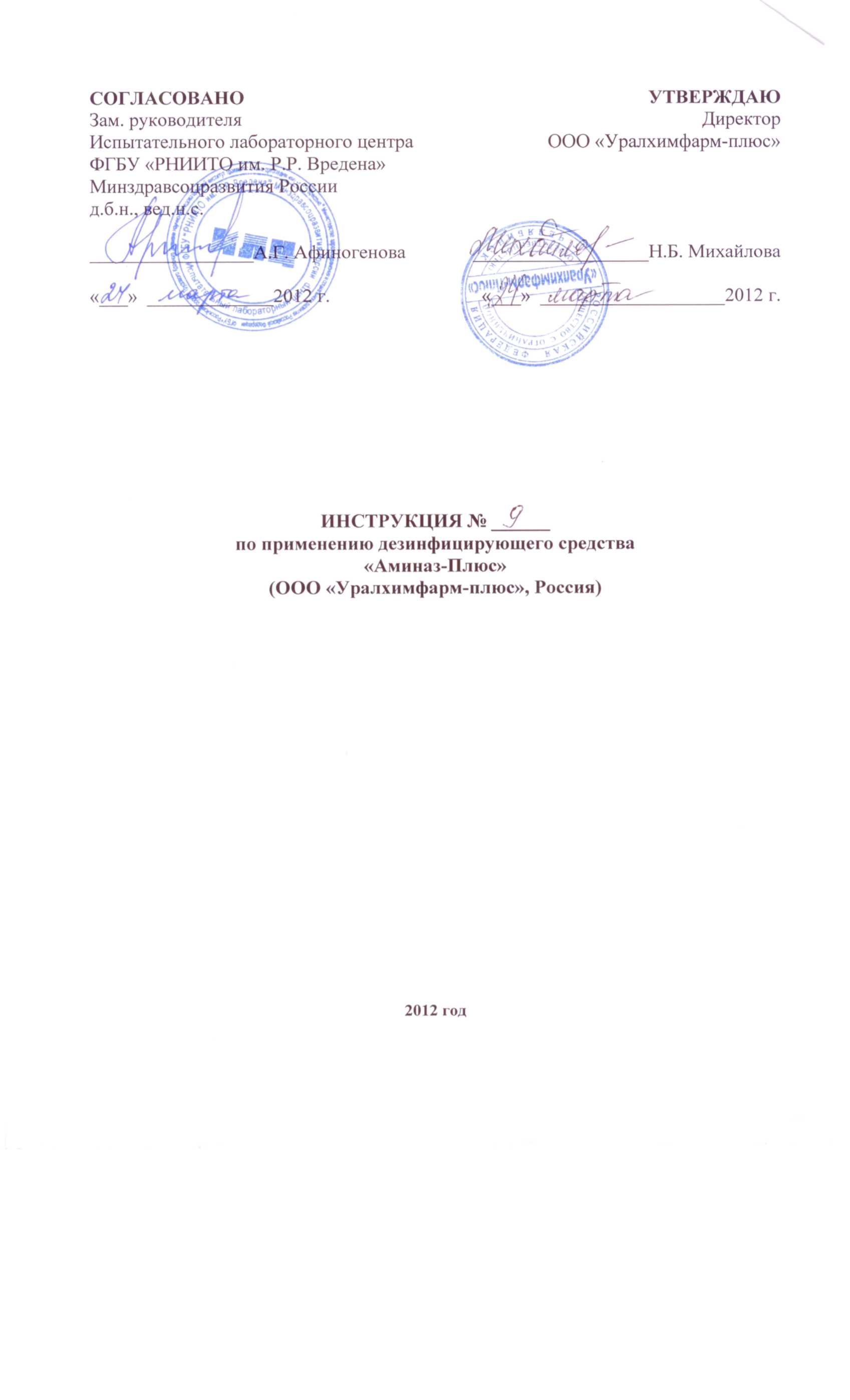 по применению дезинфицирующего средства  «Аминаз-Плюс»(ООО « Уралхимфарм-плюс», Россия)Инструкция разработана: ИЛЦ ФГБУ «РНИИТО им. Р.Р. Вредена» Минздравсоцразвития России; ООО «Уралхимфарм-плюс».Авторы: Афиногенова А.Г., Афиногенов Г.Е. (РНИИТО), Н.Б. Михайлова (ООО «Уралхимфарм-плюс»).Инструкция предназначена для персонала лечебно-профилактических организаций и учреждений (в том числе акушерско-гинекологического профиля, включая отделения неонатологии, стоматологических, хирургических, кожно-венерологических, педиатрических учреждений, фельдшерско-акушерских пунктов, бюро судебно-медицинской экспертизы, станций переливания крови и скорой медицинской помощи  и т.д.), работников лабораторий широкого профиля, соответствующих подразделений силовых ведомств, в т.ч. спасателей МЧС, личного состава войск и формирований  ГО; а также детских (школьных и дошкольных), пенитенциарных учреждений, объектов социального обеспечения, предприятий коммунально-бытового обслуживания (включая персонал моргов, работников ритуальных услуг), предприятий общественного питания и торговли, образования, культуры, спорта, пищевой промышленности, парфюмерно-косметической промышленности, фармацевтической промышленности, ветеринарных учреждений, работников дезинфекционных станций и других учреждений, имеющих право заниматься дезинфекционной деятельностью.Данная Инструкция введена взамен Инструкции №8 от 16.08.2011 года.1. Общие сведения1.1. Cредство «Аминаз-Плюс» представляет собой прозрачную жидкость бесцветного или желтого цвета, вспенивающуюся при взбалтывании. В качестве действующих веществ содержит N,N-бис-(3-аминопропил) додециламин 6%, дидецилдиметиламмоний хлорид 8%, смесь алкилдиметилбензиламмоний хлорида и алкилдиметилэтилбензиламмоний хлорида суммарно 3%, полимер полигексаметиленгуанидин 2,5%, 2-пропанол 5%, ферменты (амилаза, протеаза, липаза), а также другие функциональные компоненты и ингибиторы коррозии. рН 1% водного раствора – 9,0±2,0.Срок годности средства в невскрытой упаковке производителя составляет 5 лет. Срок годности рабочих растворов – 30 суток при условии их хранения в закрытых емкостях.  Рабочие растворы используют многократно в течение всего их срока годности.Средство расфасовано в полимерные флаконы вместимостью 1,0 дм3, в пластиковые канистры вместимостью 5,0 дм3.1.2. Средство «Аминаз-Плюс» обладает антимикробной активностью в отношении грамотрицательных и грамположительных (включая микобактерии туберкулеза, возбудителей внутрибольничных инфекций, в т.ч. синегнойной палочки, анаэробной инфекции) а также эффективно в отношении возбудителей особо опасных инфекций (чума, холера, туляремия), микроорганизмов, вирусов (включая аденовирусы, все типы вирусов гриппа, в т.ч. вирусов «птичьего» гриппа H5N1, «свиного» гриппа А/H1N1, парагриппа, возбудителей острых респираторных инфекций, энтеровирусы, ротавирусы, вирус полиомиелита, вирусы энтеральных, парентеральных гепатитов, герпеса, «атипичной пневмонии» (SARS), ВИЧ-инфекции и др.), патогенных грибов рода Кандида, Трихофитон и плесневых грибов; средство обладает спороцидной активностью.Средство обладает овоцидными свойствами в отношении возбудителей паразитарных болезней (цист и ооцист простейших, яиц и личинок гельминтов, остриц).Средство имеет хорошие моющие и дезодорирующие свойства, не портит обрабатываемые объекты, не обесцвечивает ткани, не фиксирует органические загрязнения, не вызывает коррозии металлов, включая углеродистую сталь и сплавы. Рабочие растворы негорючи, пожаро- и взрывобезопасны, экологически безвредны. Средство не рекомендуется смешивать с мылами и анионными поверхностно-активными веществами, вследствие уменьшения его бактерицидной активности.Средство сохраняет свои свойства после замерзания и последующего оттаивания.1.3. Средство «Аминаз-Плюс» по параметрам острой токсичности согласно классификации ГОСТ 12.1.007-76 при внутрижелудочном введении относится к 3 классу умеренно токсичных веществ, при нанесении на кожу относится к 4 классу мало опасных веществ. При введении в брюшную полость мышей относится к 4 классу малотоксичных веществ согласно Классификации К.К.Сидорова (.). Средство и его рабочие растворы в концентрациях до 5% отнесены к 4 классу малоопасных по Классификации химических веществ по степени летучести. Средство не обладает кожно-резорбтивной и сенсибилизирующей активностью. Концентрат при однократном воздействии оказывает умеренное местно-раздражающее действие на кожу и выраженное раздражающее действие на слизистую оболочку глаз. Рабочие растворы в концентрации до 5% не оказывают кожно-раздражающего действия. Рабочие растворы средства в концентрации до 5% оказывают слабое раздражающее действие на слизистые. В аэрозольной форме (при использовании способа орошения) рабочие растворы вызывают раздражение органов дыхания и слизистых оболочек глаз.ПДК N,N-бис (3-аминопропил)-додециламина в воздухе рабочей зоны 1 мг/м3.ПДК дидецилдиметиламмоний хлорида в воздухе рабочей зоны 1 мг/м3, аэрозоль.ПДК алкилдиметилбензиламмоний хлорида в воздухе рабочей зоны 1 мг/м3, аэрозоль.ПДК алкилдиметилэтилбензиламмоний хлорида в воздухе рабочей зоны 1 мг/м3, аэрозоль.ПДК полимера полигексаметиленгуанидина в воздухе рабочей зоны – 2 мг/м3, аэрозоль.ПДК 2-пропанола в воздухе рабочей зоны – 10 мг/м3.1.4.  Средство «Аминаз-Плюс» предназначено для:профилактической, текущей и заключительной дезинфекции поверхностей в помещениях, поверхностей аппаратов, приборов, жесткой мебели, мягких покрытий (в т.ч. ковровые и прочие напольные покрытия, обивочные ткани, мягкая мебель), санитарно-технического оборудования, белья, столовой посуды (в т.ч. одноразовой), лабораторной и аптечной посуды, предметов для мытья посуды, игрушек, спортивного инвентаря, средств личной гигиены, предметов ухода за больными, уборочного материала и инвентаря, резиновых и полипропиленовых ковриков в ЛПО (включая отделения неонатологии, роддома, палаты новорожденных и пр.), акушерских стационарах, клинических, микробиологических и др. лабораториях, детских учреждениях, предприятиях фармацевтической промышленности, биотехнологической промышленности по производству нестерильных лекарственных средств в помещениях классов чистоты C и D и витаминных заводах, таможенных терминалах, коммунальных объектах (гостиницы, бани, бассейны, аквапарки, сауны, солярии, салоны красоты, маникюрные и педикюрные кабинеты, спорткомплексы, торгово-развлекательные центры, клубы, культурно-оздоровительные комплексы, офисы, парикмахерские, общежития, общественные туалеты, мусоропроводы), на предприятиях общественного питания и торговли, рынках, магазинах, учреждениях социального обеспечения, пенитенциарных учреждениях;  - дезинфекции кувезов и приспособлений к ним, комплектующих деталей наркозно-дыхательной и ингаляционной аппаратуры, анестезиологического оборудования;- дезинфекции и мытья помещений и оборудования (в том числе оборудования, имеющего контакт с пищевыми продуктами) на предприятиях общественного питания, продовольственной торговли, потребительских рынках, коммунальных объектах, гостиницах, общежитиях, бассейнах, аквапарках, банях, саунах, местах массового скопления людей;- дезинфекции помещений, оборудования, инструментов, спецодежды, воздуха парикмахерских, массажных и косметических салонов, салонов красоты, прачечных, клубов, санпропускников и других объектов сферы обслуживания населения;- дезинфекции и мытья помещений и оборудования на предприятиях фармацевтической и биотехнологической промышленности по производству нестерильных лекарственных средств в помещениях классов чистоты С и D;- обеззараживания поверхностей, объектов и выделений в патологоанатомических отделениях и моргах, учреждениях судебно-медицинской экспертизы, в колумбариях, крематориях, похоронных бюро и других зданиях и сооружениях организаций, оказывающих ритуальные и похоронные услуги, а также для обработки автокатафалков;- дезинфекции медицинских отходов класса А, Б и В, в том числе инфекционных отделений, кожно-венерологических, фтизиатрических, микологических отделений и  лабораторий, работающих с микроорганизмами 3-4 групп патогенности, в частности: изделий медицинского назначения однократного применения, использованного перевязочного материала, белья одноразового применения и т.д. перед их утилизацией в ЛПО, а также пищевых и прочих (жидкие отходы, кровь, сыворотка крови, смывные воды (включая эндоскопические), выделений больного (мокрота, рвотные массы, моча, фекалии, и пр.), посуды из-под выделений больного, из-под отходов;- дезинфекции крови в сгустках, донорской крови и препаратов крови с истекшим сроком годности, медицинских пиявок после проведения гирудотерапии;- дезинфекции стоматологических материалов: оттисков из альгинатных и силиконовых материалов, полиэфирной смолы, зубопротезных заготовок из металлов, керамики, пластмасс и других материалов, артикуляторов, съемных частей отсасывающих систем стоматологических установок, слюноотсосов и плевательниц;- дезинфекции изделий медицинского назначения из металлов, стекла, пластмасс и резины  (включая хирургические и стоматологические инструменты, в том числе вращающиеся, зеркала с амальгамой, контуры наркозно-дыхательной аппаратуры, аппараты искусственной вентиляции легких, анестезиологическое оборудование, жесткие и гибкие эндоскопы и инструменты к ним) ручным способом; - дезинфекции, совмещенной с предстерилизационной очисткой, изделий медицинского назначения (включая хирургические и стоматологические, в том числе вращающиеся инструменты, зеркала с амальгамой, стоматологические материалы: оттиски из альгинатных и силиконовых материалов, полиэфирной смолы, зубопротезные заготовки из металлов, керамики, пластмасс и других материалов, артикуляторов;  контуры наркозно-дыхательной аппаратуры, аппараты искусственной вентиляции легких, анестезиологическое оборудование, жесткие и гибкие эндоскопы и инструменты к ним) ручным и механизированным (в ультразвуковых установках любого типа) способами; - дезинфекции, совмещенной с предстерилизационной очисткой, инструментов, используемых для маникюра, педикюра, чистки лица и других косметических процедур, расчесок, щеток, ножниц и бритвенных принадлежностей для стрижки волос в парикмахерских, салонах красоты  ручным и механизированным (в ультразвуковых установках любого типа) способами; - дезинфекции, совмещенной с предстерилизационной или окончательной очисткой (перед дезинфекцией высокого уровня (ДВУ) или стерилизацией, гибких и жестких эндоскопов ручным и механизированным (в специализированных установках отечественного и импортного производства, например «КРОНТ-УДЭ») способами; - предстерилизационной очистки, не совмещенной с дезинфекцией,  изделий медицинского назначения (включая инструменты к эндоскопам, хирургические инструменты и стоматологические, в том числе вращающиеся инструменты, зеркала с амальгамой, а также стоматологические материалы) ручным и механизированным (в ультразвуковых установках любого типа) способами;- предстерилизационной очистки, не совмещенной с дезинфекцией, жестких и гибких эндоскопов ручным и механизированным (в специализированных установках отечественного и импортного производства любого типа, например, «КРОНТ-УДЭ») способами;- окончательной очистки эндоскопов перед ДВУ или стерилизацией ручным и механизированным (в специализированных установках отечественного и импортного производства, например, «КРОНТ-УДЭ») способами;- предварительной очистки эндоскопов;- дезинфекции высокого уровня эндоскопов, используемых при нестерильных эндоскопических манипуляциях;- стерилизации изделий медицинского назначения;- дезинфекции санитарного транспорта и транспорта для перевозки пищевых продуктов;- дезинфекции внутренней поверхности обуви из резин, пластика и других полимерных материалов с целью профилактики инфекций грибковой этиологии (дерматофитии);- проведения генеральных уборок в лечебно-профилактических, детских дошкольных, школьных и других общеобразовательных и оздоровительных учреждениях и организациях, на коммунальных объектах, в пенитенциарных и других учреждениях и организациях;- борьбы с плесенью; - дезинфекции воздуха способом распыления на различных объектах, профилактической дезинфекции систем вентиляции и кондиционирования воздуха (бытовые кондиционеры, сплит-системы, мультизональные сплит-системы, крышные кондиционеры, воздуховоды, вентиляционные фильтры и др.);- дезинфекции, чистки, мойки и дезодорирования мусороуборочного оборудования, мусоровозов, мусоропроводов, мусорных баков и мусоросборников;- обеззараживания содержимого накопительных баков автономных туалетов, не имеющих отвода в канализацию, а также поверхностей в кабинах автономных туалетов и биотуалетов;- использования для пропитывания дезковриков, дезматов и дезбарьеров;- обеззараживания (дезинвазии) почвы, предметов обихода, игрушек, помещений, лабораторной посуды, лабораторного оборудования и мебели, контаминированных возбудителями паразитарных болезней (цистами и ооцистами простейших, яйцами и личинками гельминтов, остриц).2. Приготовление рабочих растворовРастворы  средства «Аминаз-Плюс» готовят в емкости из любого материала путем смешивания средства с водопроводной водой.При приготовлении рабочих растворов следует руководствоваться расчетами, приведенными в таблице 1.Таблица 1. Приготовление рабочих растворов средства «Аминаз-Плюс»3. Применение средства «Аминаз-Плюс»для дезинфекции различных объектов3.1. Растворы средства применяют для применяют для дезинфекции поверхностей в помещениях, оборудования, жесткой мебели, санитарно-технического оборудования, белья, посуды (в т.ч. лабораторной и одноразовой), предметов для мытья посуды, уборочного инвентаря и материала, предметов ухода за больными, средств личной гигиены, игрушек, спортивного инвентаря, резиновых и полипропиленовых ковриков, обуви, изделий медицинского назначения, воздуха и прочее согласно п.1.4  настоящей инструкции.Дезинфекцию объектов проводят способами протирания, орошения, погружения, замачивания, распыления.Обеззараживание объектов способом протирания можно проводить в присутствии больных без использования средств индивидуальной защиты.3.2. Поверхности в помещениях (пол, стены, двери и т.п.), жесткую мебель, поверхности приборов, аппаратов протирают ветошью, смоченной в растворе средства, или орошают из гидропульта, автомакса, распылителя типа «Квазар» и др. Сильно загрязненные поверхности обрабатывают дважды. При обработке мягкой мебели, напольных и ковровых покрытий, поверхностей, имеющих пористость, шероховатости и неровности поверхности чистят щетками, смоченными в растворе средства.Норма расхода раствора средства при протирании – 100 мл/м2 поверхности, при орошении – 150 мл/м2 (распылитель типа «Квазар»), 300 мл/м2 (гидропульт, автомакс). При использовании современных аэрозольных генераторов с размером частиц создаваемого аэрозоля средства от 7 до 30 микрон норма расхода препарата может быть снижена до 10-50 мл/м2 поверхности.Смывание рабочего раствора средства с обработанных поверхностей после дезинфекции не требуется.После проведения дезинфекции способом орошения помещение проветривают в течение 15 минут.После дезинфекции поверхностей, имеющих контакт с пищевыми продуктами, их промывают питьевой водой и вытирают насухо.3.3. Санитарно-техническое оборудование (ванны, раковины, унитазы) орошают или протирают ветошью, смоченной в растворе, или чистят щеткой. После обработки при необходимости споласкивают водой.3.4. Белье замачивают в растворе средства из расчета  на  сухого белья (при туберкулезе –  на  сухого белья). По окончании дезинфекционной выдержки белье стирают и прополаскивают.3.5. Посуду (в т.ч. одноразовую), освобожденную от остатков пищи полностью погружают в раствор средства при норме расхода рабочего раствора  на 1 комплект посуды. По окончании дезинфекционной выдержки посуду промывают с помощью щетки или ерша проточной питьевой водой не менее 5 минут. Одноразовую посуду утилизируют.3.6. Лабораторную или аптечную посуду, предметы для мытья посуды полностью погружают в дезинфицирующий раствор из расчета  на 10 единиц. Большие емкости погружают в рабочий раствор средства таким образом, чтобы толщина слоя раствора средства над изделиями была не менее . По окончании дезинфекции посуду и предметы для мытья посуды промывают водой в течение 3 мин.3.7. Уборочный материал (ветошь) замачивают в растворе средства, после дезинфекции стирают и высушивают. Инвентарь протирают салфетками, смоченными в растворе средства, или погружают в раствор, после обработки высушивают.3.8.  Предметы ухода за больными, средства личной гигиены, игрушки, спортивный инвентарь, резиновые и полипропиленовые коврики полностью погружают в дезинфицирующий раствор или протирают ветошью, смоченной в растворе средства. Крупные игрушки допустимо обрабатывать способом орошения. После дезинфекции их промывают проточной водой в течение 3 мин., крупные игрушки проветривают не менее 15 минут.3.9. Дезинфекцию объектов при различных инфекциях в лечебно-профилактических учреждениях растворами средства «Аминаз-Плюс»  проводят по режимам, представленным в табл. 2-5. 3.10.  Обработку кувезов и приспособлений к ним проводят в отдельном помещении в отсутствие детей.Поверхности кувеза и его приспособлений тщательно протирают ветошью, смоченной в растворе средства, при норме расхода 100 мл/м2. По окончании дезинфекции поверхности кувеза дважды протирают стерильными тканевыми салфетками (пеленками), обильно смоченными в стерильной питьевой воде, после каждого промывания вытирают насухо стерильной пеленкой. После окончания обработки инкубаторы следует проветривать в течение 15 мин.Приспособления в виде резервуара увлажнителя, металлического волногасителя, воздухозаборных трубок, шлангов, узла подготовки кислорода полностью погружают в емкость с раствором средства. По окончании дезинфекции все приспособления промывают путем двукратного погружения в стерильную воду  по 5 мин каждое, прокачав воду через трубки и шланги. Приспособления высушивают с помощью стерильных тканевых салфеток. Обработку кувезов проводят в соответствии с требованиями СанПиН 2.1.3.2630-10 «Санитарно-эпидемиологические требования к организациям, осуществляющим медицинскую деятельность»; технология обработки кувеза изложена в «Методических указаниях по дезинфекции кувезов для недоношенных детей». При обработке кувезов необходимо учитывать рекомендации производителя кувезов.Обработку кувезов проводят в отдельном помещении способом протирания в соответствии с режимами, указанными в таблицах 2-5. 3.11.  При ежедневной уборке помещений в отделениях неонатологии способом протирания (при норме расхода 100 мл/м2), в т.ч. при обработке наружных поверхностей кувезов, используют рабочие растворы средства в соответствии с режимами таблиц 2-5						3.12. Обработку комплектующих деталей наркозно-дыхательной и ингаляционной аппаратуры, анестезиологического оборудования проводят в соответствии с требованиями СанПиН 2.1.3.2630-10 «Санитарно-эпидемиологические требования к организациям, осуществляющим медицинскую деятельность» и п.3.1 Приложения 4 к Приказу МЗ СССР № 720 от 31.06.78 г. Комплектующие детали (эндотрахеальные трубки, трахеотомические канюли, ротоглоточные воздуховоды, лицевые маски) погружают в раствор средства на время экспозиции. После окончания дезинфекции их извлекают из емкости с раствором и отмывают от остатков средства последовательно в двух порциях стерильной питьевой воды  по  5 мин в каждой, затем сушат и хранят в асептических условиях. Обработку проводят в соответствии с режимами, указанными в таблицах 2-5.3.13. Для борьбы с плесенью поверхности в помещениях сначала очищают от плесени, затем двукратно протирают ветошью, смоченной в растворе средства, с интервалом между обработками 15 мин, или орошают из аппаратуры типа «Квазар» из расчета 150 мл/м2 двукратно с интервалом между обработками 15 мин. Время дезинфекционной выдержки после обработки 30 минут. Для предотвращения роста плесени в дальнейшем обработку повторяют через 1 месяц. Режимы обработки объектов при плесневых поражениях представлены в таблице 6.3.14. Дезинфекцию (обезвреживание) медицинских и пищевых отходов лечебно-профилактических учреждений, в том числе инфекционных отделений, кожно-венерологических, фтизиатрических и микологических больниц, объектов санитарного транспорта, а также лабораторий, работающих с микроорганизмами 3-4 группами патогенности, и других учреждений производят с учетом требований СанПиН 2.1.7.2790-10 «Санитарно-эпидемиологические требования к обращению с медицинскими отходами» и СП 1.3.2322-08 «Безопасность работы с микроорганизмами III-IV групп патогенности (опасности) и возбудителями паразитарных болезней» (п.п.2.12.8) в соответствии с режимами, рекомендованными в табл. 7, с последующей утилизацией.Средство «Аминаз-Плюс» может быть использовано для обеззараживания медицинских отходов класса А, класса Б и класса В (из фтизиатрических и микологических клиник и отделений).3.14.1. Использованный перевязочный материал, салфетки, ватные тампоны, белье однократного применения погружают в отдельную емкость с раствором средства. По окончании дезинфекции отходы утилизируют.3.14.2. Дезинфекцию изделий медицинского назначения однократного применения (в том числе ампул и шприцов после проведения вакцинации) осуществляют в пластмассовых или эмалированных (без повреждения эмали) емкостях, закрывающихся крышками. При проведении дезинфекции изделия полностью погружают в раствор средства. Разъемные изделия погружают в раствор в разобранном виде. Изделия, имеющие замковые части, погружают раскрытыми, предварительно сделав ими в растворе несколько рабочих движений для лучшего проникновения раствора в труднодоступные участки изделий. Во время замачивания (дезинфекционной выдержки) каналы и полости должны быть заполнены (без воздушных пробок) раствором. Толщина слоя раствора над изделиями должна быть не менее . После окончания дезинфекции изделия извлекают из емкости с раствором и утилизируют.3.14.3. Контейнеры для сбора и удаления медицинских отходов обрабатывают способом протирания или орошения.3.14.4. Остатки пищи смешивают с рабочим раствором в соотношении 1:1, выдерживают в течение времени экспозиции.3.15. Внутреннюю поверхность обуви дважды протирают тампоном, обильно смоченным дезинфицирующим раствором (таблица 8). По истечении экспозиции обработанную поверхность протирают водой и высушивают. Банные сандалии, тапочки обеззараживают способом погружения в раствор, препятствуя их всплытию. После дезинфекции их ополаскивают водой.3.16. При проведении генеральных уборок в лечебно-профилактических и других организациях и учреждениях дезинфекцию проводят по режимам, представленным в табл. 9 и табл.11. 3.17. Дезинфекцию воздуха проводят с помощью соответствующих технических установок способом распыления рабочего раствора средства по режимам, указанным в таблице 10, при норме расхода 10 мл/м³. Предварительно проводят дезинфекцию поверхностей, помещение герметизируют: закрывают окна и двери, отключают приточно-вытяжную вентиляцию.3.18. Дезинфекцию систем вентиляции и кондиционирования проводят при полном их отключении (кроме п.п.3.18.8) с привлечением и под руководством инженеров по вентиляции по режимам, указанным в табл.10.Профилактическую дезинфекцию систем вентиляции и кондиционирования воздуха проводят 1 раз в квартал в соответствии с требованиями, изложенными в СП 3.5.1378-03 «Санитарно-эпидемиологические требования к организации и осуществлению дезинфекционной деятельности». Текущую и заключительную дезинфекции систем вентиляции и кондиционирования воздуха проводят по эпидпоказаниям.3.18.1. Дезинфекции подвергаются:- воздуховоды, вентиляционные шахты, решетки и поверхности вентиляторов вентиляционных систем;- поверхности кондиционеров и конструктивных элементов систем кондиционирования помещений, сплит-систем,  мультизональных сплит-систем, крышных кондиционеров;- камеры очистки и охлаждения воздуха кондиционеров;- уборочный инвентарь;- при обработке особое внимание уделяют местам скопления посторонней микрофлоры в щелях, узких и труднодоступных местах систем вентиляции и кондиционирования воздуха.3.18.2. Дезинфекцию проводят способами протирания, замачивания, погружения, орошения и аэрозолирования. Используют рабочие растворы средства комнатной температуры.3.18.3. Перед дезинфекцией проводят мойку поверхностей мыльно-содовым раствором с последующим смыванием, поскольку средство несовместимо с мылами. В качестве моющего раствора можно использовать 0,01% раствор средства «Аминаз-Плюс». Для профилактической дезинфекции используют 0,2% или 0,4% водный раствор средства способом орошения или протирания при времени дезинфекционной выдержки соответственно 30 или 15 мин. 3.18.4. Воздушный фильтр либо промывается в мыльно-содовом растворе и дезинфицируется способом орошения или погружения в раствор средства, либо заменяется. Угольный фильтр подлежит замене. 3.18.5. Радиаторную решетку и накопитель конденсата кондиционера протирают ветошью, смоченной дезинфицирующим раствором.3.18.6. Поверхности кондиционеров и поверхности конструкционных элементов систем кондиционирования воздуха протирают ветошью, смоченной в растворе средства, при норме расхода 100 мл/м2. Работу со средством способом протирания можно проводить в присутствии  людей.3.18.7. Обработку объектов способом орошения проводят с помощью гидропульта или автомакса при норме расхода 300 мл/м2, с помощью других аппаратов (типа «Квазар») - при норме расхода 150 мл/м2, с использованием способа аэрозолирования – при норме расхода 100 мл/м², добиваясь равномерного и обильного смачивания. По истечении экспозиции остаток рабочего раствора удаляют с поверхности сухой ветошью.3.18.8. Камеру очистки и охлаждения воздуха систем кондиционирования воздуха обеззараживают орошением или аэрозолированием при работающем кондиционере со снятым фильтрующим элементом по ходу поступления воздуха из помещения в кондиционер. 3.18.9. Поверхности вентиляторов и поверхности конструкционных элементов систем вентиляции помещений протирают ветошью, смоченной в растворе средства.3.18.10. Воздуховоды систем вентиляции помещений обеззараживают орошением из распылителя типа «Квазар» при норме расхода 150 мл/м2 или аэрозолированием при норме расхода 100 мл/м² последовательно сегментами по 1-.3.18.11. Бывшие в употреблении фильтрационные элементы кондиционеров и систем вентиляции помещений замачивают в рабочем растворе средства. Фильтры после дезинфекции утилизируют.3.18.12. Вентиляционное оборудование чистят ершом или щеткой, после чего протирают ветошью, смоченной в растворе средства, или орошают.3.18.13. После дезинфекции обработанные объекты промывают водопроводной водой с помощью ветоши, высушивают сухой ветошью и проветривают.3.18.14. Уборочный материал замачивают в рабочем растворе средства. По истечении дезинфекционной выдержки его прополаскивают водой и высушивают.3.19. В пенитенциарных учреждениях дезинфекцию проводят в соответствии с режимами,  рекомендованными  в таблице 3.  3.20. В банях, саунах, бассейнах, аквапарках дезинфекцию проводят в соответствии с режимами, рекомендованными для дезинфекции объектов при дерматофитиях (табл. 5), или, при необходимости, по режимам, рекомендованным для обработки при плесневых поражениях (таблица 6).3.21. Режимы дезинфекции объектов растворами средства «Аминаз-Плюс» при проведении текущих и генеральных уборок на предприятиях фармацевтической промышленности, биотехнологической промышленности по производству нестерильных лекарственных средств в помещениях классов чистоты C и D и витаминных заводах, таможенных терминалах, коммунальных объектах (гостиницы, бани, бассейны, сауны, солярии, салоны красоты, спорткомплексы, торгово-развлекательные центры, клубы, культурно-оздоровительные комплексы, офисы, парикмахерские, общежития), детских учреждениях (туалеты, буфет, столовая, медицинский кабинет, и т.д.), на предприятиях общественного питания, рынках, магазинах, учреждениях социального обеспечения проводят по режимам, рекомендованным в таблице 11.3.22. Для дезинфекции, чистки, мойки и дезодорирования мусороуборочного оборудования, мусоровозов, мусорных баков и мусоросборников, мусоропроводов; обеззараживания содержимого накопительных баков автономных туалетов, не имеющих отвода в канализацию, а также поверхностей в кабинах автономных туалетов и биотуалетов применяется 0,8%, 1,5%,  3%, 4% или 5% раствор средства, методика обработки указана в Разделе 9.3.23. Обработку объектов санитарного транспорта и транспорта для перевозки пищевых продуктов проводят способом орошения или протирания в соответствии с режимами, указанным в таблице 4, в случае если нет указания на вид инфекции, по которому необходимо проводить обработку.После дезинфекции автотранспорта для перевозки пищевых продуктов обработанные поверхности промывают водой и вытирают насухо.При проведении профилактической дезинфекции в условиях отсутствия видимых органических загрязнений на объектах транспорта допустимо использование режимов обработки, указанных в табл. 2 (по бактерицидному режиму, исключая туберкулез).3.24. При анаэробных инфекциях обработку любых объектов проводят способами протирания, орошения, замачивания или погружения, используя 0,8% рабочий раствор средства с экспозицией 60 минут, 1,5% раствор – 30 минут, 3% раствор – 15  минут, 4% – 5 минут.3.25. Для обеззараживания поверхностей и объектов в моргах и зданиях патологоанатомических служб, учреждениях судебно-медицинской экспертизы, в колумбариях, крематориях, похоронных бюро и бюро-магазинах, домах траурных обрядов, других зданиях и сооружениях организаций, оказывающих ритуальные и похоронные услуги, средство может быть использовано по режимам таблицы 4.Автокатафалки обрабатывают по режимам обработки санитарного транспорта (таблица 4).Выделения и другие органические загрязнения обеззараживают и утилизируют в соответствии с режимами п. 3.14 настоящей Инструкции (таблица 7, Раздел 7).3.26. Для пропитывания дезковриков и дезматов, для дезбарьеров используют 0,5% раствор средства. Объем заливаемого раствора средства зависит от размера коврика или мата и указан в инструкции по эксплуатации дезковрика или дезмата. Смена рабочего раствора зависит от интенсивности использования коврика. В среднем смена раствора дезинфицирующего средства происходит 1 раз в 3 суток.3.27. Обеззараживание (дезинвазия) почвы, контаминированной возбудителями паразитарных болезней (цистами и ооцистами простейших, яйцами и личинками гельминтов), проводится растворами средства в режиме, обеспечивающем дезинвазию почвы: раствором средства «Аминаз-Плюс» концентрацией 6% при экспозиции в течение 3 суток и норме расхода раствора 4 литра на квадратный метр почвы. Технология обработки почвы изложена в МУ 3.2.1022-01 «Профилактика паразитарных болезней. Мероприятия по снижению риска заражения населения возбудителями паразитозов» и в СП 1.3.2322-08 «Безопасность работы с микроорганизмами III-IV групп патогенности (опасности) и возбудителями паразитарных болезней».3.28. Обеззараживание (дезинвазия) предметов обихода, игрушек, помещений, лабораторной посуды и лабораторного оборудования, контаминированных возбудителями паразитарных болезней (цистами и ооцистами простейших, яйцами и личинками гельминтов, остриц), проводится растворами средства «Аминаз-Плюс» в соответствии с МУ 3.2.1022-01 от 15.03.01 «Профилактика паразитарных болезней. Мероприятия по снижению риска заражения населения возбудителями паразитозов» и в СП 1.3.2322-08 «Безопасность работы с микроорганизмами III-IV групп патогенности (опасности) и возбудителями паразитарных болезней».3.28.1. Твердые игрушки (резиновые, пластмассовые и деревянные), раковины, краны, ручки дверей, горшки моют 3% раствором средства «Аминаз-Плюс». Мягкие игрушки и другие предметы тщательно пылесосят и чистят щетками, смоченными в 3% растворе средства. Время экспозиции 60 минут. Игрушки затем споласкивают проточной водой не менее 3 минут и высушивают.3.28.2. Банки с фекалиями, желчью, мокротой, осадками сточных вод и т.п. в течение рабочего дня помещают в эмалированные кюветы или на отдельные столы (стационарные или передвижные с пластиковым или другим, легко поддающимся дезинфекции покрытием). Биологические отходы заливают 3% раствором средства в соотношении 1:2 и выдерживают 60 минут, затем утилизируют.3.28.3. Отработанные предметные стекла, пипетки, пробки, пробирки, стеклянные палочки, химические стаканчики и т.п. складывают в течение рабочего дня в емкости с 3% раствором средства «Аминаз-Плюс». Заключительное обеззараживание лабораторной посуды проводится путем кипячения в 0,5% растворе средства «Аминаз-Плюс» (с момента закипания не менее 30 мин). После дезинфекции посуда допускается для мытья и стерилизации.3.28.4. Ватно-марлевый материал, бумажные фильтры и разовые деревянные палочки дезинфицируют в 3% растворе средства «Аминаз-Плюс» в течение 1 часа, а затем уничтожаются путем сжигания или выброса в контейнер для мусора. Рабочие поверхности лабораторных столов обеззараживают 70% спиртом (этиловым или изопропиловым) с последующим фламбированием.3.28.5. Дезинфекционная обработка оборудования (центрифуги, микроскопы, холодильники и пр.) проводится раствором 3% раствором средства «Аминаз-Плюс» способом протирания. Время экспозиции 60 минут.3.28.6. Текущая уборка лабораторных помещений проводится ежедневно после окончания рабочего дня влажным способом с применением 1% раствора средства «Аминаз-Плюс».3.28.7. Предметы уборки (тряпки, щетки и пр.) кипятят в 0,5% растворе средства «Аминаз-Плюс».ВНИМАНИЕ! Рабочие растворы средства для любой обработки различных объектов ручным способом можно применять многократно в течение срока, не превышающего 30 дней, если их внешний вид не изменился. При первых признаках изменения внешнего вида (изменение цвета, помутнение раствора и т.п.) раствор следует заменить.Таблица 2. Режимы дезинфекции объектов растворами средства «Аминаз-Плюс» при бактериальных (кроме туберкулеза)  инфекцияхПримечание: * - при загрязнении поверхностей и оборудования органическими субстратами обработку проводить по режимам при вирусных инфекциях.Таблица 3. Режимы дезинфекции объектов растворами средства «Аминаз-Плюс» при туберкулезеТаблица 4. Режимы дезинфекции объектов растворами средства«Аминаз-Плюс» при инфекциях вирусной этиологии Таблица 5. Режимы дезинфекции объектов растворами средства «Аминаз-Плюс» при грибковых инфекцияхТаблица 6. Режимы дезинфекции объектов растворами средства «Аминаз-Плюс» при поражениях плесневыми грибамиТаблица 7. Режимы дезинфекции медицинских и пищевых отходов растворами средства «Аминаз-Плюс»Таблица 8. Режимы дезинфекции обуви растворами средства «Аминаз-Плюс»Таблица 9. Режимы дезинфекции объектов средством «Аминаз-Плюс»  при проведении генеральных уборок в лечебно-профилактических и других организациях и учреждениях	Примечание: * режим при соответствующей инфекции.Таблица 10. Режимы дезинфекции растворами средства «Аминаз-Плюс»воздуха, систем вентиляции и кондиционирования воздухаТаблица 11. Режимы дезинфекции объектов растворами средства «Аминаз-Плюс» при проведении текущих и генеральных уборок на предприятиях фармацевтической промышленности, биотехнологической промышленности по производству нестерильных лекарственных средств в помещениях классов чистоты C и D и витаминных заводах, таможенных терминалах, коммунальных объектах (гостиницы, бани, бассейны, сауны, солярии, салоны красоты, спорткомплексы, торгово-развлекательные центры, клубы, культурно-оздоровительные комплексы, офисы, парикмахерские, общежития), детских учреждениях (туалеты, буфет, столовая, медицинский кабинет, и т.д.), на предприятиях общественного питания, рынках, магазинах, учреждениях социального обеспеченияТаблица 12. Режимы дезинфекции различных объектов растворами средства «Аминаз-Плюс» при особо опасных инфекциях бактериальной этиологии (чума, холера, туляремия)4. Применение средства «Аминаз-Плюс»для дезинфекции изделий медицинского назначения, в том числе совмещенной с предстерилизационной очисткой4.1. Дезинфекцию изделий медицинского назначения, в том числе совмещенную с их предстерилизационной очисткой, осуществляют в пластмассовых или эмалированных емкостях с закрывающимися крышками. Рекомендуется проводить обработку любых ИМН с соблюдением противоэпидемических мер с использованием средств индивидуальной защиты персонала.4.2. Дезинфекцию изделий медицинского назначения, в том числе совмещенную с предстерилизационной очисткой проводят по режимам, указанным в табл. 13-15.Изделия медицинского назначения необходимо полностью погружать в рабочий раствор средства сразу же после их применения, обеспечивая незамедлительное удаление с изделий видимых загрязнений с поверхности с помощью тканевых салфеток. Использованные салфетки помещают в отдельную емкость, дезинфицируют, затем утилизируют. Имеющиеся в изделиях каналы и полости заполняют раствором, избегая образования воздушных пробок. Через каналы поочередно прокачивают раствор средства и продувают воздухом с помощью шприца или иного приспособления. Процедуру повторяют несколько раз до полного удаления биогенных загрязнений.Разъемные изделия погружают в раствор в разобранном виде. Изделия, имеющие замковые части, погружают раскрытыми, предварительно сделав ими несколько рабочих движений для лучшего проникновения раствора в труднодоступные участки изделий в области замковой части. Толщина слоя средства над изделиями должна быть не менее . 4.3. После окончания дезинфекционной выдержки изделия извлекают из емкости и отмывают их от остатков средства проточной питьевой водой не менее 5 мин, обращая особое внимание на промывание каналов (с помощью шприца или электроотсоса), не допуская попадания пропущенной воды в емкость с отмываемыми изделиями.4.4. Механизированным способом обработку ИМН проводят в любых установках типа УЗО, зарегистрированных в установленном порядке («Медэл», «Ультраэст», «Кристалл-5», «Серьга» и др.).4.5. Жесткие и гибкие эндоскопы и инструменты к ним после применения у инфекционного больного подвергают процессу дезинфекции, в том числе совмещенной с предстерилизационной (окончательной) очисткой, средством «Аминаз-Плюс». При этом учитывают требования, изложенные в СП 3.1.1275-03 «Профилактика инфекционных заболеваний при эндоскопических манипуляциях», СП 3.1.1275-10, МУ 3.5.1937-04 «Очистка, дезинфекция и стерилизация эндоскопов и инструментов к ним», а также рекомендации производителей эндоскопического оборудования.Внимание! Разрешается использование растворов средства «Аминаз-Плюс» для обработки только тех эндоскопов, производитель которых допускает применение для этих целей средств на основе ЧАС, триаминов и гуанидинов.При использовании средства «Аминаз-Плюс» особое внимание уделяют процессу предварительной очистки. К обработке оборудования приступают сразу после эндоскопических манипуляций (рекомендуется не допускать подсушивания биологических загрязнений). После использования эндоскопа и инструментов к нему проводят их предварительную очистку растворами средства:4.5.1. Видимые загрязнения с наружной поверхности эндоскопа, в том числе с объектива, удаляют тканевой (марлевой) салфеткой, смоченной в растворе средства, в направлении от блока управления к дистальному концу;4.5.2. Каналы эндоскопа промывают средством согласно инструкции по обработке, предоставляемой производителем эндоскопа. Эндоскоп отключают от источника света и отсоса, и переносят в помещение для обработки, соблюдая противоэпидемические меры;4.5.3. Инструменты к эндоскопу погружают в емкость со средством, обеспечивая полный контакт средства с ними, очищают их под поверхностью средства при помощи тканевых (марлевых) салфеток, не допуская его разбрызгивания, затем промывают инструменты водой.4.5.4. Отмыв эндоскопов и инструментов к ним проводят: вначале проточной питьевой водой в течение 5 мин, далее дистиллированной водой в течение 1 минуты.4.6. Перед дальнейшей обработкой эндоскоп подлежит визуальному осмотру и тесту на нарушение герметичности согласно инструкции производителя. Эндоскоп с повреждением наружной поверхности, открывающим внутренние структуры, или с нарушением герметичности не подлежит дальнейшему использованию.4.7. После предварительной очистки эндоскопы, прошедшие тест на герметичность, и инструменты к ним подвергают дезинфекции, в том числе совмещенной с предстерилизационной (или окончательной) очисткой, с применением растворов средства, если изделия применялись у инфекционного больного. Если эндоскоп и инструменты к нему применялись не у инфекционного больного, то после процесса предварительной очистки они далее подвергаются предстерилизационной (или окончательной) очистке (см. Раздел 5) и затем – дезинфекции высокого уровня (эндоскопы, используемые при нестерильных эндоскопических манипуляциях, Раздел 6) или стерилизации (эндоскопы, используемые при стерильных эндоскопических манипуляциях, и инструменты к эндоскопам, Раздел 8).4.8. Механизированную обработку эндоскопов (отечественного и импортного производства) допускается проводить в установках любого типа, зарегистрированных в установленном порядке (КРОНТ-УДЭ и др.), в соответствии с инструкцией по использованию установок.4.9. Режимы дезинфекции, совмещенной с предстерилизационной очисткой, жестких и гибких эндоскопов ручным и механизированным способом указаны в таблицах 16-17.4.10. Качество предстерилизационной очистки изделий оценивают путем постановки амидопириновой или азопирамовой пробы на наличие остаточных количеств крови.Постановку амидопириновой пробы осуществляют согласно методикам, изложенным в «Методических указаниях по предстерилизационной очистке изделий медицинского назначения» (№ 28-6/13 от 08.06.82 г.), азопирамовой пробы согласно изложенному в методических указаниях «Контроль качества предстерилизационной очистки изделий медицинского назначения с помощью реактива азопирам» (№ 28-6/13 от 25.05.88 г.). Контролю подлежит 1% одновременно обработанных изделий одного наименования (но не менее трех изделий). При выявлении остатков крови (положительная проба) вся группа изделий, от которой отбирали изделия для контроля, подлежит повторной обработке до получения отрицательного результата.4.11. Средство «Аминаз-Плюс» применяется для дезинфекции оттисков из альгинатных, силиконовых материалов, полиэфирной смолы, зубопротезных заготовок из металлов, керамики, пластмасс и др. материалов, коррозионно-стойких артикуляторов.Оттиски, зубопротезные заготовки дезинфицируют путем погружения их в рабочий раствор средства (табл.13-15). По окончании дезинфекции оттиски и зубопротезные заготовки промывают проточной водой по 0,5 мин с каждой стороны или погружают в емкость с водой на 5 мин, после чего их подсушивают на воздухе. Средство для обработки слепков используется многократно в течение недели, обрабатывая при этом не более 50 оттисков. При появлении первых признаков изменения внешнего вида раствора его следует заменить.4.12.	Отсасывающие системы в стоматологии дезинфицируют, применяя рабочий раствор средства концентрацией 0,8%, 1,5%, 3% объемом , пропуская его через отсасывающую систему установки в течение 2 минут. Затем 0,8% раствор средства оставляют в ней для воздействия на 20 минут, 1,5% раствор – на 10 минут, 3% - на 5 минут (в это время отсасывающую систему не используют). Процедуру осуществляют 1-2 раза в день, в том числе по окончании рабочей смены.5.  Применение рабочих растворов средства «Аминаз-Плюс» для  предстерилизационной очистки, не совмещенной с дезинфекцией, ИМН и инструментов к Эндоскопам, ПРЕДВАРИТЕЛЬНОЙ, предстерилизационной и окончательной очистки (перед ДВУ или стерилизацией) эндоскопов 5.1. Предстерилизационную очистку, не совмещенную с дезинфекцией, указанных изделий проводят после их дезинфекции (любым зарегистрированным на территории РФ и разрешенным к применению в ЛПО для этой цели средством, в т.ч. средством «Аминаз-Плюс») и ополаскивания от остатков этого средства питьевой водой в соответствии с Инструкцией (методическими указаниями) по применению данного средства.Режимы предстерилизационной очистки, не совмещенной с дезинфекцией, проводимые ручным способом, приведены в таблице 18; механизированным способом с использованием ультразвука (например, установки «Медэл», «Ультраэст», «Кристалл-5», «Серьга» и др.) – в таблице 19.5.2. Предстерилизационную или окончательную очистку эндоскопов (перед ДВУ или стерилизацией) и инструментов к ним проводят с учетом требований, изложенных в СП 3.1.1275-03 «Профилактика инфекционных заболеваний при эндоскопических манипуляциях», СП 3.1.1275-10, МУ 3.5.1937-04 «Очистка, дезинфекция и стерилизация эндоскопов и инструментов к ним», а также рекомендации производителей эндоскопического оборудования. 5.3. После предварительной очистки эндоскопы, прошедшие тест на герметичность (см. Раздел 4), и инструменты к ним подвергают предстерилизационной (или окончательной) очистке с применением растворов средства.5.3.1. Эндоскоп и инструменты к нему полностью погружают в емкость со средством, обеспечивая его полный контакт с поверхностями изделий. Для удаления воздуха из каналов используют шприц или специальное устройство, прилагающееся к эндоскопу.5.3.2. Внешние поверхности эндоскопа и инструменты к нему очищают под поверхностью средства при помощи тканевых (марлевых) салфеток, не допуская его разбрызгивания. При очистке принадлежностей и инструментов к эндоскопу используют, кроме того, щетки.5.3.3. Для механической очистки каналов эндоскопов используют специальные щетки, соответствующие диаметрам каналов и их длине. Механическую очистку каналов осуществляют согласно инструкции производителя эндоскопов. Для промывания каналов эндоскопа и инструментов к ним средством используют шприцы или иные приспособления. Щетки после каждого использования подлежат обработке как инструменты к эндоскопам.5.3.4. После механической очистки эндоскоп и инструменты к нему переносят в емкость с питьевой водой и отмывают от остатков средства.5.3.5. Отмыв эндоскопов и инструментов к ним проводят: вначале проточной питьевой водой в течение 5 мин, далее дистиллированной водой в течение 1 минуты.5.3.6. Отмытые эндоскопы и инструменты к ним переносят на чистую простыню для удаления влаги с наружных поверхностей. Влагу из каналов удаляют аспирацией воздуха при помощи шприца или специального устройства.5.4. Режимы предварительной, предстерилизационной или окончательной очистки жестких и гибких эндоскопов ручным и механизированным способом указаны в табл. 20-21.5.5. Качество предстерилизационной очистки изделий оценивают путем постановки амидопириновой или азопирамовой пробы на наличие остаточных количеств крови (см. п.4.10 настоящей Инструкции).ВНИМАНИЕ! Рабочие растворы средства для любой обработки различных объектов ручным способом можно применять многократно в течение срока, не превышающего 30 дней, если их внешний вид не изменился. При первых признаках изменения внешнего вида (изменение цвета, помутнение раствора и т.п.) раствор следует заменить. Растворы средства для дезинфекции, совмещенной с предстерилизационной очисткой, изделий механизированным способом в ультразвуковых установках могут быть использованы многократно в течение рабочей смены или рабочего дня, если их внешний вид не изменился. При появлении первых признаков изменения внешнего вида (изменение цвета, помутнение раствора, выпадение осадка и т.п.) раствор необходимо заменить до истечения указанного срока.Таблица 13. Режимы дезинфекции изделий медицинского назначениярастворами средства «Аминаз-Плюс» при инфекциях бактериальной (включая туберкулез), вирусной и грибковой (включая кандидозы и дерматофитии) этиологииПримечание: * - режим обработки любых ИМН при анаэробных инфекциях.Таблица 14. Режимы дезинфекции, совмещенной с предстерилизационной очисткой, изделий медицинского назначения (включая инструменты к эндоскопам, хирургические и стоматологические инструменты и материалы) растворами средства «Аминаз-Плюс»  ручным способом при инфекциях бактериальной (включая туберкулез), вирусной и грибковой (кандидозы, дерматофитии) этиологииТаблица 15. Режимы дезинфекции, совмещенной с предстерилизационной очисткой, изделий медицинского назначения (включая инструменты к эндоскопам, хирургические и стоматологические инструменты и материалы) растворами средства «Аминаз-Плюс» механизированным способом (с использованием ультразвуковых установок любого типа) при инфекциях бактериальной (включая туберкулез), вирусной и грибковой (кандидозы, дерматофитии) этиологииТаблица 16. Режим дезинфекции, совмещенной с предстерилизационной очисткой, жестких и гибких эндоскопов растворами средства «Аминаз-Плюс» ручным способом при инфекциях бактериальной (включая туберкулез), вирусной и грибковой (кандидозы) этиологииТаблица 17. Режим дезинфекции, совмещенной с предстерилизационной очисткой, жестких и гибких эндоскопов растворами средства «Аминаз-Плюс» механизированным способом (в специализированных установках, например «КРОНТ-УДЭ») при инфекциях бактериальной (включая туберкулез), вирусной и грибковой (кандидозы) этиологииТаблица 18. Режимы предстерилизационной очистки изделий медицинского назначения (включая инструменты к эндоскопам, хирургические и стоматологические инструменты и материалы) растворами средства «Аминаз-Плюс» ручным способомТаблица 19. Режимы предстерилизационной очистки изделий медицинского назначения (включая инструменты к эндоскопам, хирургические и стоматологические инструменты и материалы) растворами средства «Аминаз-Плюс» механизированным способом (с использованием ультразвуковых установок любого типа)Таблица 20. Режимы предварительной, предстерилизационной (или окончательной) очистки эндоскопов растворами средства «Аминаз-Плюс»  ручным способомТаблица 21. Режим предварительной, предстерилизационной (или окончательной) очистки эндоскопов растворами средства «Аминаз-плюс» механизированным способом(в специализированных установках, например «КРОНТ-УДЭ»)6. Применение средства «Аминаз-Плюс»для дезинфекции высокого уровня /ДВУ/ эндоскопов6.1. Дезинфекцию высокого уровня эндоскопов, используемых при нестерильных эндоскопических манипуляциях, проводят с учетом требований, изложенных в Санитарно-эпидемиологических правилах СП 3.1.1275-03 «Профилактика инфекционных заболеваний при эндоскопических манипуляциях», СП 3.1.1275-10, МУ 3.5.1937-04 «Очистка, дезинфекция и стерилизация эндоскопов и инструментов к ним», а также рекомендации производителей эндоскопического оборудования. 6.2. Для дезинфекции высокого уровня эндоскопы, подготовленные согласно п.п. 5.2-5.4, погружают в раствор средства и обеспечивают его полный контакт с поверхностями изделий. Для этого все каналы принудительно заполняют средством. Дальнейшие процедуры проводят в условиях, исключающих вторичную контаминацию микроорганизмами.6.3. После дезинфекционной выдержки средство из каналов эндоскопа удаляют путем прокачивания воздуха стерильным шприцем или специальным устройством. 6.4. После дезинфекции высокого уровня эндоскоп переносят в емкость с водой и отмывают его от остатков дезинфицирующего средства, соблюдая правила асептики, – используют стерильные инструменты (шприцы, корнцанги); работу проводят, защищая руки стерильными перчатками. При отмыве эндоскопов после ДВУ целесообразно использовать стерильную воду (однако, допускается использование прокипяченной питьевой воды, отвечающей требованиям действующих санитарных правил). Эндоскопы для гастроинтестинальных исследований отмывают питьевой водой, отвечающей требованиям действующих Санитарных правил, бронхоскопы отмывают стерильной или прокипяченной водой.При отмывании необходимо следовать следующим рекомендациям:- эндоскопы должны быть полностью погружены в стерильную воду при соотношении объема воды к объему, занимаемому изделиями, не менее чем 3:1;- изделия отмывают последовательно в двух водах: изделия из металлов и стекла – по 5 мин, изделия из резин и пластмасс – по 10 мин, гибкие эндоскопы – 15 минут;- через каналы изделий с помощью стерильного шприца или электроотсоса пропускают стерильную воду (не менее 20 мл) не менее чем в течение 3-5 мин в каждой емкости;- при отмывке использованная вода не должна попадать в емкость с чистой водой.6.5. После отмывки эндоскопа влагу с внешних поверхностей удаляют при помощи стерильных салфеток или простыней; воду из каналов удаляют путем активной аспирации, присоединив стерильную трубку к вакуумному отсосу. Для более полного удаления влаги из каналов эндоскопа может использоваться стерильный этиловый спирт, отвечающий требованиям фармакопейной статьи.Продезинфицированные эндоскопы хранят в условиях, исключающих вторичную контаминацию микроорганизмами, в специальном шкафу – не более трех суток.По истечении данного срока использование изделий возможно только после проведения повторной дезинфекции высокого уровня.6.6. Механизированную обработку эндоскопов (отечественного и импортного производства) допускается проводить в установках любого типа, зарегистрированных на территории РФ в установленном порядке (например, КРОНТ-УДЭ и др.), в соответствии с инструкцией по использованию установок.6.7. Дезинфекцию высокого уровня эндоскопов, используемых при нестерильных эндоскопических манипуляциях, проводят по режимам, указанным в таблице 22.ВНИМАНИЕ! Рабочие растворы средства для любой обработки различных объектов ручным способом можно применять многократно в течение срока, не превышающего 30 дней, если их внешний вид не изменился. При первых признаках изменения внешнего вида (изменение цвета, помутнение раствора и т.п.) раствор следует заменить. Растворы средства для дезинфекции, совмещенной с предстерилизационной очисткой, изделий механизированным способом в ультразвуковых установках могут быть использованы многократно в течение рабочей смены или рабочего дня, если их внешний вид не изменился. При появлении первых признаков изменения внешнего вида (изменение цвета, помутнение раствора, выпадение осадка и т.п.) раствор необходимо заменить до истечения указанного срока.Таблица 22. Режимы ДВУ эндоскопов средством «Аминаз-Плюс»7. ПРИМЕНЕНИЕ СРЕДСТВА «Аминаз-Плюс» ДЛЯ ОБЕЗЗАРАЖИВАНИЯ КРОВИ И БИОЛОГИЧЕСКИХ ВЫДЕЛЕНИЙ (МОЧИ, ФЕКАЛИЙ, МОКРОТЫ, рвотных масс)7.1. Дезинфекция крови и биологических выделений осуществляется путем их смешивания с рабочими растворами дезинфицирующего средства «Аминаз-Плюс» в соответствии с режимами, приведенными в таблице 23.7.2. Жидкие отходы, смывные воды (включая эндоскопические смывные воды), кровь, сыворотку, выделения больного (мокрота, рвотные массы, моча, фекалии и пр.) смешивают с рабочим раствором необходимой для дезинфекции концентрации в соотношении 1 часть отходов на 1 часть раствора.7.3. Дезинфицирующий раствора заливается непосредственно в емкость или на поверхность, где находится биологический материал. Далее полученная смесь выдерживается согласно используемому режиму обеззараживания. Во время дезинфекции в емкости, последняя должна быть закрыта крышкой.Все работы персоналу проводить в резиновых перчатках, соблюдая противоэпидемические правила.7.4. После окончания дезинфекционной выдержки смесь обеззараженной крови (выделений) и рабочего раствора средства подвергается утилизации как медицинские отходы с учетом требований СанПиН 2.1.7.2790-10 «Санитарно-эпидемиологические требования к обращению с медицинскими отходами» и СП 1.3.2322-08 «Безопасность работы с микроорганизмами III-IV групп патогенности (опасности) и возбудителями паразитарных болезней».7.5. При отсутствии других возможностей утилизации смесь обеззараженной крови (выделений) и рабочего раствора средства может быть слита в канализацию.7.6. Лабораторную посуду или поверхность, на которой проводили дезинфекцию и сбор обеззараженного биологического материала, обрабатывают 0,4% раствором средства «Аминаз-Плюс» в течение 30 минут способом погружения (посуда) или протирания (поверхности). Затем лабораторную посуду или поверхности споласкивают в проточной воде или протирают чистой ветошью, смоченной водой.7.7. В соответствии с действующими документами непригодную для использования донорскую кровь и препараты крови утилизируют с использованием автоклавирования. Однако кровь со сгустками, донорскую кровь и препараты крови не зараженную, но с истекшим сроком годности допускается дезинфицировать путем смешивания с 5% рабочим раствором средства в соотношении 1 часть крови на 2 части раствора. Смесь выдерживают в течение 60 минут и утилизируют с учетом требований СанПиН 2.1.7.2790-10. Медицинские пиявки после проведения гирудотерапии (классифицируются как медицинские отходы класса Б) погружают в 5% рабочий раствор средства на время экспозиции 60 минут, затем утилизируются с учетом требований СанПиН 2.1.7.2790-10.Таблица 23. Режимы дезинфекции крови и биологических выделений растворамисредства «Аминаз-Плюс» при инфекциях бактериальной (включая туберкулез), вирусной и грибковой (включая кандидозы и дерматофитии) этиологии.8. Применение средства «АМИНАЗ-ПЛЮС»для стерилизации ИМН8.1. Стерилизации раствором средства «Аминаз-Плюс» подвергают только чистые изделия медицинского назначения (в т.ч. хирургические и стоматологические инструменты и материалы). С изделий перед погружением в средство для стерилизации удаляют остатки влаги (высушивают).8.2. Изделия медицинского назначения (подготовленные согласно п.8.1) полностью погружают в емкость с раствором средства «Аминаз-Плюс», заполняя им с помощью вспомогательных средств (пипетки, шприцы) каналы и полости изделий, удаляя при этом пузырьки воздуха. Разъемные изделия обрабатывают в разобранном виде. Изделия, имеющие замковые части (ножницы, корнцанги, зажимы и др.), погружают раскрытыми, предварительно сделав ими в средстве несколько рабочих движений для улучшения проникновения средства в труднодоступные участки изделий в области замковой части. Толщина слоя средства над изделиями должна быть не менее 1см.8.3. При отмывке предметов после химической стерилизации используют только стерильную воду и стерильные ёмкости. Емкости и воду, используемые при отмывке стерильных изделий от остатков средств, предварительно стерилизуют паровым методом при температуре 132°С в течение 20 минут, или другим способом, утвержденным в установленном порядке с целей стерилизации лабораторной посуды.8.4. После стерилизации изделия отмывают в воде от остатков средства, соблюдая правила асептики – используют стерильные инструменты (шприцы, корнцанги); работу проводят, защищая руки стерильными перчатками.При отмывании необходимо следовать следующим рекомендациям:- изделия должны быть полностью погружены в стерильную воду при соотношении объема воды к объему, занимаемому изделиями, не менее чем 3:1;- изделия отмывают последовательно в двух водах: изделия из металлов и стекла – по 5 мин, изделия из резин и пластмасс – по 10 мин;- через каналы изделий с помощью стерильного шприца или электроотсоса пропускают стерильную воду (не менее 20 мл) не менее чем в течение 3-5 мин в каждой емкости;- при отмывке использованная вода не должна попадать в емкость с чистой водой.8.5. Отмытые от остатков средства стерильные изделия извлекают из воды и помещают на стерильную ткань; из их каналов и полостей удаляют воду с помощью стерильного шприца или иного приспособления и перекладывают изделия в стерильную стерилизационную коробку, выложенную стерильной тканью.Срок хранения простерилизованных изделий в специальном шкафу – не более 3 (трех) суток.По истечении данного срока использование изделий возможно только после проведения повторной стерилизации.8.6. Стерилизацию эндоскопов, используемых при стерильных эндоскопических манипуляциях, и инструментов к ним проводят с учетом требований действующей нормативной документации, а также рекомендации производителей эндоскопического оборудования.8.7. Отмытые (см. Разделы 4 и 5) эндоскопы и инструменты к ним переносят на чистую простыню для удаления влаги с наружных поверхностей. Влагу из каналов удаляют аспирацией воздуха при помощи шприца или специального устройства.Химическую стерилизацию проводят, погружая изделия в раствор средства «Аминаз-Плюс» и обеспечивая его полный контакт с поверхностями изделий. Для этого все каналы принудительно заполняют средством. Дальнейшие процедуры проводят в условиях, исключающих вторичную контаминацию эндоскопа микроорганизмами. Медицинский работник проводит гигиеническую обработку рук, переходит на чистую половину, надевает стерильные перчатки и маску.8.8. После стерилизационной выдержки средство из каналов эндоскопа удаляют путем прокачивания воздуха стерильным шприцем или специальным устройством. 8.9. После стерилизации эндоскопы и инструменты к ним переносят в емкость со стерильной водой и отмывают их от остатков дезинфицирующего средства, соблюдая правила асептики, – используют стерильные инструменты (шприцы, корнцанги); работу проводят, защищая руки стерильными перчатками. При отмыве эндоскопов и инструментов к ним используют только стерильную воду. При отмывании необходимо следовать следующим рекомендациям:- эндоскопы и инструменты к ним должны быть полностью погружены в стерильную воду при соотношении объема воды к объему, занимаемому изделиями, не менее чем 3:1;- изделия отмывают последовательно в двух водах: изделия из металлов и стекла – по 5 мин, изделия из резин и пластмасс – по 10 мин, гибкие эндоскопы – 15 минут;- через каналы изделий с помощью стерильного шприца или электроотсоса пропускают стерильную воду (не менее 20 мл) не менее чем в течение 3-5 мин в каждой емкости;- при отмывке использованная вода не должна попадать в емкость с чистой водой.8.10. После отмывки эндоскопов и инструментов к ним влагу с внешних поверхностей удаляют при помощи стерильных салфеток или простыней; воду из каналов удаляют путем активной аспирации, присоединив стерильную трубку к вакуумному отсосу. Для более полного удаления влаги из каналов эндоскопа может использоваться стерильный этиловый спирт, отвечающий требованиям фармакопейной статьи.Стерильные эндоскопы и инструменты к ним хранят в условиях, исключающих вторичную контаминацию микроорганизмами, в специальном шкафу – не более трех суток.По истечении данного срока использование изделий возможно только после проведения повторной стерилизации.8.11. Механизированную обработку эндоскопов (отечественного и импортного производства) допускается проводить в установках любого типа, зарегистрированных в установленном порядке (например, КРОНТ-УДЭ и др.), в соответствии с инструкцией по использованию установок.8.12. Стерилизацию различных ИМН проводят по режимам, указанным в таблице 24.ВНИМАНИЕ! Растворы средства для различной обработки (очистки, дезинфекции, дезинфекции высокого уровня, стерилизации) любых объектов ручным способом могут быть использованы многократно в течение срока годности (30 дней), если их внешний вид не изменился. При появлении первых признаков изменения внешнего вида (изменение цвета, помутнение раствора, выпадение осадка и т.п.) раствор необходимо заменить до истечения указанного срока.Растворы средства для очистки и обеззараживания изделий медицинского назначения механизированным способом в ультразвуковых или других специализированных установках могут быть использованы многократно в течение рабочей смены или рабочего дня, если их внешний вид не изменился. При появлении первых признаков изменения внешнего вида (изменение цвета, помутнение раствора, выпадение осадка и т.п.) раствор необходимо заменить до истечения указанного срока.Таблица 24. Режимы стерилизации изделий медицинского назначения(включая стоматологические и хирургические инструменты, инструменты к эндоскопам) средством «Аминаз-Плюс»9 . Применение средства «Аминаз-Плюс»  для дезинфекции, чистки, мойки и дезодорирования мусороуборочного оборудования, мусоровозов, мусорных баков и мусоросборников, мусоропроводов; для обеззараживания содержимого накопительных баков автономных туалетов, не имеющих отвода в канализацию, а также поверхностей в кабинах автономных туалетов и биотуалетов9.1. В таблице 25 приведены количества средства и воды для приготовления необходимых концентраций рабочих растворов средства.Таблица 25.  Приготовление рабочих растворов средства «Аминаз-Плюс»9.2. Рабочий раствор средства может быть приготовлен в отдельной емкости, из которой он отбирается для заправки цистерн спецавтотранспорта или мусоровозов, или на местах потребления непосредственно в баке туалета при его заправке, мусоросборнике, мусорном баке.9.3. Для приготовления рабочего раствора необходимое количество средства вливают в отмеренное количество водопроводной воды и перемешивают. Для удобства приготовления растворов могут применяться дозирующие системы различных модификаций. 9.4.  Заправка баков рабочим раствором может производиться как вручную, так и с помощью спецавтомашин. Технология и способ заправки предусмотрены регламентом обслуживания и технической документацией для данного типа туалетов, мусороуборочного оборудования.9.5.  Заполнение отходами не должно превышать 75% общего объема бака-сборника. Для обеззараживания содержимого баков-сборников применяется 0,8%; 1,5%; 3%; 4%; 5% раствор средства. Количество заливаемого раствора и объема отходов должно быть в соотношении 1:10. При таком соотношении обеззараживание отходов после заполнения бака обеспечивается соответственно через 90, 60, 30, 15 или 5 минут (экспозиция обеззараживания).Удаление фекальной массы из баков производится ассенизационной машиной не ранее, чем через 90, 60, 30, 15 или 5  мин после внесения соответственно 0,8%; 1,5%; 3%; 4%; 5% рабочего раствора средства. После опорожнения баки промываются водой.9.6. В таблице 26 приведены расчетные количества средства и воды, необходимые для приготовления рабочего раствора непосредственно в баке туалета в зависимости от емкости бака, в мусоросборнике или мусорном баке, при условии заполнениями ими не более чем на 75% объема бака и при соотношении получаемого раствора и объема отходов 1:10.9.7. Внешнюю поверхность баков-сборников, поверхности в кабинах автономных                     туалетов, мусорных баков обрабатывают 0,8%; 1,5%; 3%; 4%; 5% раствором средства с помощью щетки или ветоши или орошают из расчета 150 мл/м2 из распылителя типа «Квазар». Время дезинфекции составляет соответственно 90, 60, 30, 15 или 5 мин.Таблица 26. Приготовление рабочих растворов непосредственно в баке туалетаВНИМАНИЕ!    Категорически запрещается смешивать средство«Аминаз-Плюс» с другими моющими средствами.10. Меры предосторожности10.1. При приготовлении рабочих растворов необходимо избегать попадания средства на кожу и в глаза.10.2. Работу со средством проводить в резиновых перчатках.10.3. Дезинфекцию поверхностей способом протирания возможно проводить в присутствии людей без средств защиты органов дыхания. 10.4. Обработку поверхностей растворами средства способом орошения проводить в отсутствии пациентов и с использованием средств индивидуальной защиты органов дыхания универсальными респираторами типа РПГ-67 или РУ-60М с патроном марки В и глаз - герметичными очками.10.5. Емкости с раствором средства должны быть закрыты.10.6. При проведении работ со средством следует строго соблюдать правила личной гигиены. После работы  вымыть лицо и руки с мылом.10.7. Хранить средство следует в местах, недоступных детям, отдельно от пищевых продуктов и  лекарственных веществ.10.8. При случайной утечке средства следует использовать индивидуальную защитную одежду, сапоги, перчатки резиновые или из полиэтилена, защитные очки, для  защиты органов дыхания – универсальные респираторы типа РПГ-67 или РУ-60М с патроном марки В. При уборке пролившегося средства следует адсорбировать его удерживающим жидкость веществом (песок, опилки), собрать и направить на утилизацию, остатки смыть большим количеством воды.10.9. Меры защиты окружающей среды: не допускать попадания неразбавленного средства в сточные/поверхностные или подземные воды и в канализацию!11. Меры первой помощи 11.1. Средство мало опасно, но при применении способом орошения и при неосторожном приготовлении его растворов при несоблюдении мер предосторожности возможны случаи отравления, которые выражаются в явлениях раздражения органов дыхания (сухость, першение в горле, кашель), глаз (слезотечение, резь в глазах) и кожных покровов (гиперемия, отечность).11.2. При попадании средства в глаза немедленно промыть их проточной водой в течение 10-15 мин., затем закапать сульфацил натрия в виде 30% раствора. При необходимости обратиться к врачу.11.3. При попадании средства на кожу вымыть ее большим количеством воды11.4. При появлении признаков раздражения органов дыхания – вывести пострадавшего на свежий воздух, прополоскать рот водой; в последующем назначить полоскание или  тепло-влажные ингаляции 2% раствором гидрокарбоната натрия; при нарушении носового дыхания рекомендуется использовать 2% раствор эфедрина; при поражении  гортани – режим молчания и питье теплого молока с содой, боржоми. При необходимости обратиться к врачу.11.5. При случайном попадании средства в желудок необходимо выпить несколько стаканов воды и 10-20 таблеток активированного угля. Рвоту не вызывать! При необходимости обратиться к врачу.12. УСЛОВИЯ ХРАНЕНИЯ, ТРАНСПОРТИРОВКИ, УПАКОВКИ12.1. Средство дезинфицирующее «Аминаз-Плюс» хранят в герметично закрытых оригинальных емкостях производителя, в сухих чистых, хорошо вентилируемых темных складских помещениях, вдали от нагревательных приборов и открытого огня, отдельно от лекарственных средств, в местах недоступных для посторонних лиц, детей и животных при температуре от 0С до плюс 30С. Средство замерзает при отрицательной температуре, после размораживания сохраняет свои свойства. 12.2. Транспортировать средство всеми видами транспорта, гарантирующими сохранность продукции и тары, в герметично закрытых оригинальных емкостях производителя в соответствии с правилами перевозки грузов, действующими на этих видах транспорта. При транспортировании средства в зимнее время возможно его замерзание. После размораживания потребительские свойства средства сохраняются.12.3. Средство расфасовано полиэтиленовые флаконы вместимостью 1,0 дм3, в пластиковые канистры вместимостью 5,0 дм3.13. МЕТОДЫ АНАЛИЗА ПОКАЗАТЕЛЕЙ КАЧЕСТВА СРЕДСТВАПо показателям качества средство должно соответствовать показателям и нормам, указанным в таблице 27.Таблица 27. Показатели качества и нормы по ним средства «Аминаз-Плюс»13.1. Определение внешнего вида и запаха.13.1.1. Внешний вид  и цвет определяют визуально. Для этого 20 – 30 см3 средства наливают в химический стакан из бесцветного прозрачного стекла по  ГОСТ 25336-82 и осматривают в проходящем дневном или искусственном свете.                                                             13.1.2. Запах определяют органолептически.13.2. Определение показателя концентрации водородных ионов (рН)Водородный показатель (рН) 1% раствора средства определяют потенциометрическим методом по ГОСТ Р 50550-93 на иономере любого типа, обеспечивающем измерение от 2 до 12 рН в соответствии с инструкцией к прибору. 13.3. Определение массовой доли полигексаметиленгуанидин гидрохлорида
13.3.1. Оборудование, реактивы и растворыВесы лабораторные любой марки, обеспечивающие измерение массы с погрешностью не более  по ГОСТ 24104-200Фотоколориметр КФК-2 или другой марки с аналогичными метрологическими характеристиками.Колбы мерные 2-25-2, 2-100-2 по ГОСТ 1770-74.Стандартный образец полигексаметиленгуанидин гидрохлорида ОСО-ИЭТП с содержанием основного вещества не менее 99,0%.Эозин Н (индикатор) по ТУ 6-09-183- 73; водный раствор с массовой долей 0,05%.Вода дистиллированная по ГОСТ 6709-72.13.3.2.	Подготовка к анализу	Приготовление раствора красителя (эозина Н)Раствор красителя готовят растворением 50 мг эозина Н в 100 см3 дистиллированной воды. Используют свежеприготовленный раствор.Приготовление основного градуировочного раствораНавеску стандартного образца полигексаметиленгуанидин гидрохлорида массой , взятую с точностью до , количественно переносят в мерную колбу вместимостью 100 см3 и растворяют в объеме воды, доведенном до метки. Затем 1 см3 полученного раствора помещают в мерную колбу вместимостью 100 см3 и доводят объем воды дистиллированной водой до метки.1 см3 такого раствора содержит 10 мкг полигексаметиленгуанидин гидрохлорида13.3.3. Построение калибровочного графикаИз основного градуировочного раствора готовят рабочие градуировочные растворы. Рабочие градуировочные растворы с концентрациями 1, 2, 3 и 4 мкг/см3 готовят внесением в мерные колбы вместимостью 25 см3 1, 2, 3 и 4 см3 основного градуировочного раствора. К ним прибавляют дистиллированную воду до 10 см3, т.е. 9, 8, 7 и  3 соответственно.К 10 см3 приготовленных рабочих градуировочных растворов прибавляют по 1см3 раствора эозина Н и объем содержимого колб доводят до метки дистиллированной водой. После перемешивания все эти растворы фотометрируют относительно образца сравнения.Образец сравнения, готовят прибавлением к 10 см3 дистиллированной волы 1 см3 раствора эозина Н с последующим доведением объема дистиллированной водой до 25 см3.Концентрация полигексаметиленгуанидин гидрохлорида в фотометрируемых градуировочных образцах - 0,4, 0,8, 1,2 и 1,6 мкг/см3.Определение оптической плотности выполняют через 5-7 минут после внесения в пробу красителя при длине волны 540 нм в кюветах с толщиной поглощающего слоя .С использованием результатов фотометрирования рабочих градуировочных растворов строят калибровочный график, на оси абсцисс которого откладывают значения концентраций, на оси ординат - величины оптической плотности. График прямолинеен в интервале концентраций от 0,4 мкг/см3 до 1,6 мкг/см3.13.3.4. Проведение анализаНавеску анализируемого средства от 2,0 до , взятую с точностью до , количественно переносят в мерную колбу вместимостью 100 см3 и растворяют в дистиллированной воде с доведением объема водой до метки с последующим разведением 1 см3 полученного раствора до 25 см3 в мерной колбе соответствующей вместимости.1 см3 приготовленного раствора переносят в мерную колбу вместимостью 25 см3 прибавляют 1 см3 раствора эозина Н, доводят объем водой до метки и через 5-7 минут определяют оптическую плотность относительно образца сравнения. По калибровочному графику находят концентрацию полигексаметиленгуанидин гидрохлорида в анализируемых пробах.Для повышения точности определения построение калибровочного графика и определение оптической плотности растворов анализируемого образца проводят параллельно.Обработка результатов.Массовую долю полигексаметиленгуанидин гидрохлорида (X) в процентах вычисляют по формуле:X =   С*Р*100      =     С*6,25m* 1000000                       mгде С - содержание полигексаметиленгуанидин гидрохлорида, обнаруженное по калибровочному графику в фотометрируемой пробе средства, мкг/см3;Р - разведение, равное 62500,m - масса анализируемой пробы, г.За результат анализа принимают среднее арифметическое трех параллельных определений, абсолютное расхождение между которыми не превышает допускаемое расхождение, равное 1,0%.13.4. Определение массовой доли четвертичных аммониевых солей алкилдиметилбензиламмоний хлорида, алкилдиметилэтилбензиламмоний хлорида, дидицилдиметиламмокий хлорида (суммарно)13.4.1. Оборудование и реактивыВесы лабораторные общего назначения по ГОСТ 24104-88Е 2 класса точности с наибольшим пределом взвешивания . Бюретка 7-2-10 по ГОСТ 29251 -91.Колбы мерные 2-100-2 по ГОСТ 1770-74.Колба Кн-1-250-29/32 по ГОСТ 25336-82 со шлифованной пробкой.Пипетки 4(5)-1-1, 2-1-5 по ГОСТ 29251-91.Цилиндры 1-25, 1-50, 1-100 по ГОСТ 1770-74.Додецилсульфат натрия по ТУ 6-09-64-75.Цетилпиридиний хлорид 1-водный с содержанием основного вещества не менее 99% производства фирмы «Мерк» (Германия) или реактив аналогичной квалификации.Эозин Н по ТУ 6-09-183-73.Метиленовый голубой по ТУ 6-09-29-76.Кислота уксусная по ГОСТ 61-75.Спирт этиловый ректификованный технический по ГОСТ 18300-87.Хлороформ по ГОСТ 20015-88.Кислота серная по ГОСТ 4204-77.Вода дистиллированная по ГОСТ 6709-72.13.4.2. Подготовка к анализуПриготовление 0,004 н. водного раствора додецилсульфата натрия додецилсульфата натрия растворяют в дистиллированной воде в мерной колбе вместимостью 100 см3 с доведением объема воды до метки.Приготовление смешанного индикатораРаствор 1. В мерном цилиндре  эозина Н растворяют в 2 см3 воды, прибавляют  уксусной кислоты, объем доводят этиловым спиртом до 40 см3 и перемешивают.Раствор 2.  метиленового голубого растворяют в 17 см3 воды и прибавляют небольшими порциями  концентрированной серной кислоты, перемешивают и охлаждают.Раствор смешанного индикатора готовят смешением раствора 1 и раствора 2 в объемном соотношении 4:1 в количествах, необходимых для использования в течение трехдневного срока. Полученный раствор хранят в склянке из темного стекла не более 3 дней.Определение поправочного коэффициента раствора додецилсульфата натрия Поправочный коэффициент определяют двухфазным титрованием раствора додецилсульфата натрия 0,004 н. раствором цетилпиридиний хлорида, приготовляемым растворением  цетилпиридиний хлорида 1-водного в 100 см3 дистиллированной воды (раствор готовят в мерной колбе вместимостью 100 см3).К 5 см3 или 10 см3 раствора додецилсульфата натрия в конической колбе или цилиндре с притертой пробкой прибавляют  хлороформа,  раствора смешанного индикатора и 30 см3 воды. Закрывают пробку и встряхивают. Содержимое колбы титруют раствором цетилпиридиний хлорида, попеременно интенсивно встряхивая в закрытой колбе до перехода синей окраски нижнего хлороформного слоя в фиолетово-розовую.13.4.3. Выполнение анализаНавеску анализируемого средства «Аминаз-Плюс» от 0,3 до , взятую с точностью до , количественно переносят в мерную колбу вместимостью 100 см3 и объем доводят дистиллированной водой до метки.В коническую колбу либо в цилиндр с притертой пробкой вносят 5 см3 раствора додецилсульфата натрия, прибавляют  хлороформа, 2см смешанного индикатора и 30 см3 дистиллированной воды. Полученную двухфазную систему титруют приготовленным раствором анализируемой пробы средства «Аминаз-Плюс» при попеременном сильном взбалтывании в закрытой колбе до перехода окраски нижнего хлороформного слоя в фиолетово-розовую.13.4.4 Обработка результатовМассовую долю четвертичных аммониевых солей (суммарно) (Х2) в процентах вычисляют по формуле:X2 = 0,00144*V*К*100*100 %М*V1где 0,00144 - масса суммы ЧАС, соответствующая 1 см3 раствора додецилсульфата натрия концентрации точно С (С12Н25SO4Na) = 0,004 моль/дм3, г;V- объем титруемого раствора додецилсульфата натрия концентрации С (С12Н25SO4Na) = 0,004 моль/дм3, см,К - поправочный коэффициент раствора додецилсульфата натрия концентрации С (С12Н25SO4Na) = 0,004 моль/дм3;100 - разведение анализируемой пробы;V1 - объем раствора средства «Аминаз-Плюс», израсходованный на титрование, см3;m - масса анализируемой пробы, г.За результат анализа принимают среднее арифметическое 3-х определений, расхождение между которыми не должно превышать допускаемое расхождение, равное 0,4%.Допускаемая относительная суммарная погрешность результата анализа ±5,0 при доверительной вероятности 0,95.13.5. Определение массовой доли N,N-бис (3-аминопропил) додециламинаОборудование и реактивыВесы лабораторные общего назначения по ГОСТ 24104-88Е 2 класса точности с наибольшим пределом взвешивания ;рН-метр любой марки с погрешностью измерения не более 0,05 ед. рН со стеклянным электродом измерения и электродом сравнения;Мешалка магнитная;Бюретка 7-2-10 по ГОСТ вместимостью 25 или 50 см3, цена деления 0,1 см3;Посуда лабораторная стеклянная по ГОСТ 25336-82;Цилиндр мерный стеклянный по ГОСТ 1770-74 вместимостью 50 см3:Вода дистиллированная по ГОСТ 6709-72;Стандарт-титр кислота соляная по ТУ 6-09-2540-87.Подготовка к проведению анализаПодготовку рН-метра проводят в соответствии с руководством по эксплуатации прибора.Настройку прибора проводят по буферным растворам, приготавливаемым из стандарт-титров для рН-метра (ежедневно прибор поверяют по двум буферным растворам и еженедельно - по всем буферным растворам);После настройки прибора электроды промывают дистиллированной водой, удаляют избыток влаги фильтровальной бумагой или обтирают тонкой мягкой салфеткой. В нерабочее время электроды хранят в дистиллированной воде;Из фиксанала готовят раствор соляной кислоты с точной концентрацией С=0,1 моль/дм3.Выполнение анализаНавеску анализируемого средства 1 г взятую с точностью до 0,0002 г., помещают в стеклянный стакан вместимостью 100-150 см3. Добавляют 50см3 дистиллированной воды, перемешивают. Проводят потенциометрическое титрование 0,1 м раствором соляной кислоты с использованием магнитной мешалки. Показания с рН-метра снимают через каждые 1 см3, а вблизи точки эквивалентности порции прибавляемого раствора соляной кислоты уменьшают.Обработка результатов.По полученным результатам строят график зависимости показаний ионометра от объема титранта. По графику находят объем титранта, добавленный в точке эквивалентностиМассовую долю w (%) N,N-бис(З-аминопропил) додециламина вычисляют по формуле:w  = С*299.5*100*Vm*3*1000где С - точная концентрация раствора соляной кислоты, моль/дм (0,1 моль/дм3);m - масса анализируемой пробы, г;V- объем раствора соляной кислоты, израсходованный на титрование, см3; 299,5 - молекулярная масса N,N-бис(3-амипопропил) додециламина, г;3 - эквивалент N,N-бис(3-аминопропил) додециламина.За результат анализа принимают среднее арифметическое результатов трех параллельных определений, абсолютное расхождение между которыми не превышает допускаемое расхождение, равное 0,5 %.Допускаемая суммарная погрешность результата анализа ± 6,0 % при доверительной вероятности 0,95.Концентрациярабочегораствора(по препарату), %Количество средства «Аминаз-Плюс» и воды необходимые для приготовления рабочего раствора объемом:Количество средства «Аминаз-Плюс» и воды необходимые для приготовления рабочего раствора объемом:Количество средства «Аминаз-Плюс» и воды необходимые для приготовления рабочего раствора объемом:Количество средства «Аминаз-Плюс» и воды необходимые для приготовления рабочего раствора объемом:Концентрациярабочегораствора(по препарату), %Концентрациярабочегораствора(по препарату), %Средство,
 млВода,
млСредство,
млВода,
мл0,010,1999,91,09999,00,020,2999,82,09998,00,040,4999,64,09996,00,050,5999,55,09995,00,080,8999,28,09992,00,11,0999,010,09990,00,22,0998,020,09980,00,252,5997,525,09975,00,44,0996,040,09960,00,55,0995,050,09950,00,88,0992,080,09920,01,010,0990,0100,09900,01,313,0987,0130,09870,01,515,0985,0150,09850,01,818,0972,0180,09720,02,020,0980,0200,09800,02,323,0977,0230,09770,02,828,0972,0280,09720,03,030,0970,0300,09700,03,333,0967,0330,09670,04,040,0960,0400,09600,05,050,0950,0500,09500,0Объекты обеззараживания *Концентрация  рабочего раствора (по препарату), %Время обеззараживания (мин)Способ обеззараживанияПоверхности в помещениях, жесткая мебель, поверхности приборов, аппаратов; профилактическая дезинфекция санитарного транспорта и транспорта для перевозки пищевых продуктов0,010,020,040,086030155ПротираниеОрошение Поверхности мягкие, в т.ч. ковровые и прочие напольные покрытия, обивочные ткани, мягкая мебель0,010,020,040,086030155Протирание, обработка с помощью щеткиПредметы ухода за больными, не загрязненные биологическими жидкостями (кровью и пр.)0,040,080,20,40,8906030155ПогружениеПротираниеБелье, не загрязненное выделениями0,040,080,20,40,8906030155ЗамачиваниеБельё, загрязненное выделениями0,20,40,81,52,0906030155ЗамачиваниеПосуда без остатков пищи, в т.ч. одноразовая0,010,020,040,080,2906030155ПогружениеПосуда с остатками пищи, в т.ч. одноразовая0,040,080,20,40,8906030155ПогружениеПосуда лабораторная и аптечная; предметы для мытья посуды0,040,080,20,40,8906030155ПогружениеИгрушки (из пластмассы, резины, металла); спортивный инвентарь; средства личной гигиены0,010,020,040,080,2906030155Погружение, протирание, орошение (крупные)Уборочный материал, инвентарь0,20,40,81,52,0906030155Замачивание, погружение, протираниеСанитарно-техническое оборудование0,010,020,040,080,2906030155Протирание или орошениеКувезы; приспособления наркозно-дыхательной аппаратуры, анестезиологического оборудования0,010,020,040,080,2906030155Протирание, погружениеОбъектыобеззараживанияКонцентрация рабочего раствора препарата (по препарату), %Время обеззараживания, минСпособ обеззараживанияПоверхностив помещениях, жесткая мебель, поверхности приборов, аппаратов0,040,080,20,40,8906030155Протирание или орошениеПоверхности мягкие, в т.ч. ковровые и прочие напольные покрытия, обивочные ткани,мягкая мебель0,080,20,40,81,5906030155Протирание, обработка с помощью щеткиПредметы ухода за больными0,080,20,40,81,5906030155Погружение или протираниеБелье, не загрязненное выделениями0,080,20,40,81,5906030155ЗамачиваниеБелье, загрязненное выделениями0,20,40,81,52,0906030155ЗамачиваниеПосуда без остатков пищи, в т.ч. одноразовая0,040,080,20,40,8906030155ПогружениеПосуда с остатками пищи, в т.ч. одноразовая0,080,20,40,81,5906030155ПогружениеПосуда аптечная, лабораторная; предметы для мытья посуды0,080,20,40,81,5906030155ПогружениеИгрушки (из пластмассы, резины, металла); спортивный инвентарь; средства личной гигиены0,040,080,20,40,8906030155Погружение, протирание, орошение (крупные)Уборочный материал, инвентарь0,20,40,81,52,0906030155Погружение, протирание, замачиваниеСанитарно-техническое оборудование0,040,080,20,40,8906030155ПротираниеОрошениеКувезы; приспособления наркозно-дыхательной аппаратуры, анестезиологического оборудования0,040,080,20,40,8906030155Протирание, погружениеОбъектыобеззараживанияКонцентрация рабочего раствора препарата (по препарату), %Время обеззараживания, минСпособ обеззараживанияПоверхностив помещениях, жесткая мебель, поверхности приборов, аппаратов; санитарный транспорт; транспорт для перевозки пищевых продуктов0,040,080,20,40,8906030155Протирание или орошениеПоверхности мягкие, в т.ч. ковровые и прочие напольные покрытия, обивочные ткани,мягкая мебель0,080,20,40,81,5906030155Протирание, обработка с помощью щеткиПредметы ухода за больными0,080,20,40,81,5906030155Погружение или протираниеБелье, не загрязненное выделениями0,080,20,40,81,5906030155ЗамачиваниеБелье, загрязненное выделениями0,20,40,81,52,0906030155ЗамачиваниеПосуда без остатков пищи, в т.ч. одноразовая0,040,080,20,40,8906030155ПогружениеПосуда с остатками пищи, в т.ч. одноразовая0,080,20,40,81,5906030155ПогружениеПосуда аптечная, лабораторная; предметы для мытья посуды0,080,20,40,81,5906030155ПогружениеИгрушки (из пластмассы, резины, металла); спортивный инвентарь; средства личной гигиены0,040,080,20,40,8906030155Погружение, протирание, орошение (крупные)Уборочный материал, инвентарь0,20,40,81,52,0906030155Погружение, протирание, замачиваниеСанитарно-техническое оборудование0,040,080,20,40,8906030155ПротираниеОрошениеКувезы; приспособления наркозно-дыхательной аппаратуры, анестезиологического оборудования0,040,080,20,40,8906030155Протирание, погружениеОбъектыобеззараживанияКонцентрация рабочегораствора (по препарату), %Время обеззараживания, минВремя обеззараживания, минСпособобеззараживанияОбъектыобеззараживанияКонцентрация рабочегораствора (по препарату), %кандидозыдерматофитииСпособобеззараживанияПоверхностив помещениях,  жесткая мебель, поверхности приборов, аппаратов0,040,080,20,40,81,5906030155--906030155Протирание или орошениеПоверхности мягкие, в т.ч. ковровые и прочие напольные покрытия, обивочные ткани, мягкая мебель0,080,20,40,81,52,0906030155--906030155Протирание, обработка с помощью щеткиПредметы ухода за больными0,080,20,40,81,52,0906030155--906030155Погружение или протираниеБелье, не загрязненное выделениями0,020,040,080,20,40,8906030155--906030155ЗамачиваниеБелье, загрязненное выделениями0,040,080,20,40,81,5906030155--906030155ЗамачиваниеПосуда без остатков пищи, в т.ч. одноразовая0,020,040,080,20,4906030155-ПогружениеПосуда с остатками пищи, в т.ч. одноразовая0,040,080,20,40,81,5906030155--906030155ПогружениеПосуда аптечная, лабораторная; предметы для мытья  посуды0,040,080,20,40,81,5906030155--906030155ПогружениеИгрушки (из пластмассы, резины, металла); спортивный инвентарь; средства личной гигиены0,020,040,080,20,40,8906030155--906030155Погружение, протирание, орошение (крупные)Уборочный материал, инвентарь0,10,20,40,81,52,0906030155--906030155Погружение, протирание, замачиваниеСанитарно-техническоеоборудование0,040,080,20,40,81,5906030155--906030155ПротираниеОрошениеКувезы; приспособления наркозно-дыхательной аппаратуры, анестезиологического оборудования0,010,020,040,080,20,40,8906030155----906030155Протирание, погружениеРезиновые и полипропиленовые коврики0,080,20,40,81,5-906030155Погружение или  протираниеОбъект обеззараживанияКонцентрация рабочего раствора (по препарату), %Времяобеззараживания минСпособобеззараживанияПоверхности в помещениях, жесткая мебель, поверхности приборов, аппаратов; санитарный транспорт; транспорт для перевозки пищевых продуктов0,020,040,080,20,4906030155Двукратное протираниеили орошение с интервалом 15 минутПоверхности мягкие, в т.ч. ковровые и прочие напольные покрытия, обивочные ткани, мягкая мебель0,040,080,20,40,8906030155Двукратное протирание щеткойБельё, загрязненное органическими субстратами0,20,40,81,52,0906030155ЗамачиваниеПосуда,в т.ч. аптечная и лабораторная0,080,20,40,81,5906030155ПогружениеУборочный материал и инвентарь0,20,40,81,52,0906030155ПогружениеРезиновые и полипропиленовые коврики0,20,40,81,52,0906030155Погружение или протираниеВид
обрабатываемых изделийВид
обрабатываемых изделийРежимы обработкиРежимы обработкиРежимы обработкиВид
обрабатываемых изделийВид
обрабатываемых изделийКонцентрация раствора средства  по препарату,  %Время дезинфекции, минСпособ обработкиМедицинские отходыВатные или марлевые тампоны, марля, бинты, одежда персонала и т.п.0,20,40,81,52,0906030155ЗамачиваниеМедицинские отходыИМН однократного применения0,20,40,81,52,0906030155ПогружениеМедицинские отходыКонтейнеры для сбора и удаления неинфицированных медицинских отходов0,010,020,040,080,2906030155Протирание или орошениеМедицинские отходыКонтейнеры для сбора и удаления инфицированных медицинских отходов0,040,080,20,40,8906030155Протирание или орошениеОстатки пищиОстатки пищи0,040,080,20,40,8906030155смешивают с рабочим раствором в соотношении 1:1, выдерживают в течение времени экспозицииОбъектыобеззараживанияКонцентрация рабочего раствора по препарату,  %Время обеззараживания (мин) в отношенииВремя обеззараживания (мин) в отношенииВремя обеззараживания (мин) в отношенииСпособ обеззараживанияОбъектыобеззараживанияКонцентрация рабочего раствора по препарату,  %возбудителейвозбудителейплесенейСпособ обеззараживанияОбъектыобеззараживанияКонцентрация рабочего раствора по препарату,  %кандидозатрихофитииплесенейСпособ обеззараживанияОбувь из кожи, ткани, дерматина0,040,080,20,40,81,5906030155--906030155-906030155ПротираниеОбувь из пластика и резины0,020,040,080,20,40,8906030155--906030155-906030155        ПогружениеПрофиль учрежденияКонцентрациярабочего раствора по препарату,  %Время обеззараживания, минСпособобеззараживанияСоматические отделения ЛПО(кроме процедурногокабинета)0,010,020,040,16030155Протирание, ОрошениеХирургические отделения,процедурные кабинеты, стоматологические, акушерские и гинекологические отделения и кабинеты, лаборатории, операционные, перевязочные0,040,080,20,40,8906030155Протираниеили орошениеТуберкулезныелечебно-профилактические учреждения; пенитенциарные учреждения0,040,080,20,40,8906030155Протираниеили орошениеИнфекционные лечебно-профилактические учреждения*--Протираниеили орошениеКожно-венерологические лечебно-профилактические учреждения0,080,20,40,81,5906030155ПротираниеОрошениеДетские учреждения,учреждения социального обеспечения, коммунальные объекты0,010,020,040,16030155ПротираниеОбъект обеззараживанияОбъект обеззараживанияКонцентрация раствора (по препарату), %Время обеззараживания, минСпособ обеззараживанияСекции центральных и бытовых кондиционеров и общеобменной вентиляции, воздухоприемник и воздухораспределители Секции центральных и бытовых кондиционеров и общеобменной вентиляции, воздухоприемник и воздухораспределители 0,040,080,20,40,8906030155Протирание или орошениеВоздушные фильтрыВоздушные фильтры0,20,40,81,52,0906030155ПогружениеРадиаторные решетки, насадки, накопители конденсатаРадиаторные решетки, насадки, накопители конденсата0,040,080,20,40,8906030155ПротираниеВоздуховодыВоздуховоды0,040,080,20,40,8906030155ОрошениеОбработка воздуха помещенийпри бактериальных (кроме туберкулеза) инфекциях0,020,040,080,20,4906030155Распыление Обработка воздуха помещенийпри туберкулезе0,080,20,40,81,5906030155Распыление Обработка воздуха помещенийпри грибковых инфекциях0,080,20,40,81,5906030155Распыление Обработка воздуха помещенийпри вирусных инфекциях0,080,20,40,81,5906030155Распыление Виды дезинфекцииКонцентрация рабочего раствора (по препарату) %Время обеззараживания, минСпособ обеззараживания*Текущая уборка (поверхности в помещениях, жесткая мебель, предметы обстановки, оборудование, аппараты, сан.узлы и пр.)0,010,020,040,16030155Протирание, орошениеГенеральная уборка (поверхности в помещениях, жесткая мебель, предметы обстановки, оборудование, аппараты, сан.узлы и пр.)0,040,080,20,40,8906030155Протирание, орошениеПосуда без остатков пищи, в т.ч. одноразовая0,010,020,040,080,2906030155ПогружениеПосуда с остатками пищи, в т.ч. одноразовая; пепельницы0,040,080,20,40,8906030155ПогружениеБелье, незагрязненное выделениями0,040,080,20,40,8906030155ЗамачиваниеБелье, загрязненное выделениями0,20,40,81,52,0906030155ЗамачиваниеУборочный инвентарь, ветошь0,20,40,81,52,0906030155Замачивание, протирание, погружениеИгрушки (из пластмассы, резины, металла); спортивный инвентарь; средства личной гигиены0,010,020,040,080,2906030155Погружение, протирание, орошениеИнструменты парикмахерских, салонов красоты, маникюрных и педикюрных кабинетов и пр.0,050,10,20,40,8906030155Погружение Объект обеззараживанияКонцентрацияраствора (попрепарату) %             Времяобеззараживания, минСпособ обеззараживанияПоверхностив помещениях, жесткая мебель, поверхности приборов, аппаратов0,1 0,260 30ПротираниеПоверхности в помещениях, жесткая мебель, поверхности приборов, аппаратов0,1 0,260 30ОрошениеПосуда без остатков пищи, в т.ч. одноразовая0,1 0,260 30ПогружениеПосуда аптечная, лабораторная; предметы для мытья посуды0,2 0,460 30ПогружениеПосуда с остатками пищи, в т.ч. одноразовая0,460ПогружениеБелье, загрязненное выделениями0,860ЗамачиваниеПредметы ухода за больными, игрушки0,2 0,460 30ПогружениеИзделия медицинского назначения из коррозионно-стойких металлов, стекла, пластмасс, резин0,560ПогружениеСанитарно-техническое оборудование0,1 0,26030Протирание или орошениеУборочный материал, инвентарь0,560Погружениеили замачиваниеВид обрабатываемых изделийРежим обработкиРежим обработкиСпособобработкиВид обрабатываемых изделийКонцентрация рабочего раствора (по препарату), %Время обеззараживания, минСпособобработкиИзделия медицинского назначения, в том числе хирургические и стоматологические инструменты0,050,10,20,40,8906030155ПогружениеСтоматологические материалы0,050,10,20,40,8906030155ПогружениеЭндоскопы и инструменты к ним, применявшиеся у инфекционного больного; инструменты к эндоскопам0,050,10,20,40,8906030155ПогружениеИМН любого типа и материала *0,20,41,03,04,0906030155ПогружениеЭтапы обработкиРежимы обработкиРежимы обработкиРежимы обработкиЭтапы обработкиКонцентрация
рабочегораствора (по препарату), %Температура рабочего  раствора, ºСВремя  выдержки/ обработки, минЗамачивание при полном погружении изделий в рабочий раствор и заполнении им полостей и каналов:Не менее 18- изделия простой конфигурации из металла и стекла, - изделия из пластика, резины, - шлифовальные боры и алмазные диски, - изделия с замковыми частями, имеющие каналы и полости, - зеркала с амальгамой,- стоматологические инструменты, в т.ч. вращающиеся, - инструменты к эндоскопам- стоматологические материалы (оттиски, зубопротезные заготовки, артикуляторы)0,050,10,20,40,8Не менее 18906030155Мойка каждого изделия в том же растворе, в котором проводили замачивание, с помощью ерша, щетки, ватно-марлевого тампона или тканевой (марлевой) салфетки,каналов изделий – с помощью шприца:изделий, не имеющих замковых частей, каналов или полостей;изделий, имеющих замковые части, каналы или полостиВ соответствии с концентрацией раствора, использованного на этапе замачиванияНе нормируется0,5Мойка каждого изделия в том же растворе, в котором проводили замачивание, с помощью ерша, щетки, ватно-марлевого тампона или тканевой (марлевой) салфетки,каналов изделий – с помощью шприца:изделий, не имеющих замковых частей, каналов или полостей;изделий, имеющих замковые части, каналы или полостиВ соответствии с концентрацией раствора, использованного на этапе замачиванияНе нормируется1,0Ополаскивание проточной питьевой водой (каналы – с помощью шприца или электроотсоса)-Не нормируется3,0Ополаскивание дистиллированной
водой (каналы – с помощью шприца или электроотсоса)-Не нормируется2,0Этапы обработкиРежимы обработкиРежимы обработкиРежимы обработкиЭтапы обработкиКонцентрация 
рабочегораствора  (по препарату),  %Температура
рабочего 
раствора, ºСВремя выдержки/
обработки, минЗамачивание в ультразвуковой установке при полном погружении изделий в рабочий раствор и заполнении им полостей и каналов в соответствии с программой работы установки:Не менее 18- изделия простой конфигурации из металла и стекла, - изделия из пластика, резины, - шлифовальные боры и алмазные диски, - изделия с замковыми частями, имеющие каналы и полости, - зеркала с амальгамой,- стоматологические инструменты, в т.ч. вращающиеся, - инструменты к эндоскопам- стоматологические материалы (оттиски, зубопротезные заготовки, артикуляторы)0,020,050,10,20,4Не менее 18906030105Ополаскивание вне установки проточной питьевой водой (каналы – с помощью шприца или электроотсоса)Не нормируетсяНе нормируется3,0Ополаскивание вне установки дистиллированной водой (каналы – с помощью шприца или электроотсоса)Не нормируетсяНе нормируется2,0Этапы обработкиКонцентрация растворов (по препарату), %Температура рабочего раствора, 0СВремя выдержки/обработки на этапе, минЗамачивание эндоскопов  при полном погружении (у не полностью погружаемых – их рабочих частей, разрешенных к погружению) в рабочий раствор средства и заполнение им полостей и каналов изделия0,050,10,20,40,8Не менее 18906030155Мойка изделий в том же растворе, в котором проводилось замачивание:Гибкие эндоскопы:- инструментальный канал  очищают щеткой для очистки инструментального канала;- внутренние каналы промывают при помощи шприца или электроотсоса;- наружную поверхность моют при помощи тканевой (марлевой) салфетки.Жесткие эндоскопы:- каждую деталь моют при помощи ерша, или тканевой (марлевой) салфетки,- каналы изделий промывают  при помощи шприцаВ соответствии с концентрацией раствора, использованного на этапе замачиванияНе менее 182,03,01,02,02,0Ополаскивание проточной питьевой водой (каналы - с помощью шприца или электроотсоса) или отмывание в емкости с питьевой водойНе нормируетсяНе нормируется5,0Ополаскивание дистиллированной водой (каналы - с помощью шприца или электроотсоса)Не нормируетсяНе нормируется1,0Этапы обработкиКонцентрация растворов (по средству), %Температура рабочего раствора, 0СВремя выдержки/обработки на этапе, мин.Замачивание эндоскопов  при полном погружении (у не полностью погружаемых – их рабочих частей, разрешенных к погружению) в рабочий раствор средства и заполнение им полостей и каналов изделия, обработка в соответствии с режимом работы установки0,020,050,10,20,4Не менее 18906030155Ополаскивание вне установки проточной питьевой водой (каналы - с помощью шприца или электроотсоса) или отмывание в емкости с питьевой водойНе нормируетсяНе нормируется5,0Ополаскивание вне установки дистиллированной водой (каналы - с помощью шприца или электроотсоса)Не нормируетсяНе нормируется1,0Этапы обработкиРежим очисткиРежим очисткиРежим очисткиЭтапы обработкиТемператураСКонцентрация рабочего раствора(по препарату), %Времявыдержки (мин)Замачивание при полном  погружении изделий в раствор средства и заполнении им полостей и каналов изделий:Не  менее 18- изделия простой конфигурации из металла и стекла, - изделия из пластика, резины, - шлифовальные боры и алмазные диски, - изделия с замковыми частями, имеющие каналы и полости, - зеркала с амальгамой,- стоматологические инструменты, в т.ч. вращающиеся, - инструменты к эндоскопам- стоматологические материалы (оттиски, зубопротезные заготовки, артикуляторы)Не  менее 180,010,020,0530155Мойка каждого изделия в том же растворе, в котором осуществляли замачивание, при помощи ерша или ватно-марлевого тампона, каналов изделий – при помощи шприца:Не нормируетсяВ соответствии сконцентрацией раствора,  использованного на этапе замачивания- не имеющих замковых частей каналов и полостей (скальпели, экскаваторы, пинцеты, элеваторы, гладилки, боры твердосплавные, зеркала цельнометаллические, стоматологические материалы), кроме зеркал с амальгамойНе нормируетсяВ соответствии сконцентрацией раствора,  использованного на этапе замачивания1,0- имеющих замковые части каналы или полости (ножницы, корнцанги, зажимы, щипцы стоматологические), а также зеркал с амальгамойНе нормируетсяВ соответствии сконцентрацией раствора,  использованного на этапе замачивания3,0Ополаскивание проточной питьевой водой (каналы – с помощью шприца или электроотсоса)Не нормируетсяНе нормируется3,0Ополаскивание дистиллированной водой (каналы – с помощью шприца или электроотсоса)Не нормируетсяНе нормируется2,0Этапы проведения очисткиРежим очисткиРежим очисткиРежим очисткиЭтапы проведения очисткиТемпература СКонцентрация рабочего раствора (по препарату),  %Время выдержки (мин)Замачивание в ультразвуковой установке при полном  погружении изделий в раствор средства и заполнении им полостей и каналов изделий в соответствии с программой работы установки:Не менее 18- изделия простой конфигурации из металла и стекла, - изделия из пластика, резины, - шлифовальные боры и алмазные диски, - изделия с замковыми частями, имеющие каналы и полости, - зеркала с амальгамой,- стоматологические инструменты, в т.ч. вращающиеся, - инструменты к эндоскопам- стоматологические материалы (оттиски, зубопротезные заготовки, артикуляторы)Не менее 180,010,020,0515103Ополаскивание вне установки проточной питьевой водой (каналы – с помощью шприца или электроотсоса)Не нормируетсяНе нормируется3,0Ополаскивание вне установки дистиллированной водой (каналы – с помощью шприца или электроотсоса)Не нормируетсяНе нормируется2,0Этапы  очисткиКонцентрация растворов (по препарату), %Температура рабочего раствора, 0СВремя выдержки/обработки на этапе, мин.Замачивание эндоскопов  при полном погружении (у не полностью погружаемых – их рабочих частей, разрешенных к погружению) в рабочий раствор средства и заполнение им полостей и каналов изделия0,010,020,05Не менее 1830155Мойка изделий в том же растворе, в котором проводилось замачивание:Гибкие эндоскопы:- инструментальный канал  очищают щеткой для очистки инструментального канала;- внутренние каналы промывают при помощи шприца или электроотсоса;- наружную поверхность моют при помощи тканевой (марлевой) салфетки.Жесткие эндоскопы:- каждую деталь моют при помощи ерша, или тканевой (марлевой) салфетки,- каналы изделий промывают  при помощи шприца.В соответствии с концентрацией раствора, использованного на этапе замачиванияНе менее 182,03,01,02,02,0Ополаскивание проточной питьевой водой (каналы - с помощью шприца или электроотсоса) или отмывание в емкости с питьевой водойНе нормируетсяНе нормируется5,0Ополаскивание дистиллированной водой (каналы - с помощью шприца или электроотсоса)Не нормируетсяНе нормируется1,0Этапы  очисткиКонцентрация растворов(по средству), %Температура рабочего раствора, 0СВремя выдержки/обработки на этапе, мин.Замачивание эндоскопов  при полном погружении (у не полностью погружаемых – их рабочих частей, разрешенных к погружению) в рабочий раствор средства и заполнение им полостей и каналов изделия в соответствии с режимом работы установки0,010,020,05Не менее 1815103Ополаскивание вне установки проточной питьевой водой (каналы - с помощью шприца или электроотсоса) или отмывание в емкости с питьевой водойНе нормируетсяНе нормируется5,0Ополаскивание вне установки стерильной дистиллированной водой (каналы - с помощью шприца или электроотсоса)Не нормируетсяНе нормируется1,0Вид обрабатываемых изделийВид обрабатываемых изделийРежимы обработкиРежимы обработкиРежимы обработкиВид обрабатываемых изделийВид обрабатываемых изделийТемпература раствора, оСКонцентрация рабочего раствора (по препарату), %Время выдержки, минэндоскопы, используемые при нестерильных эндоскопических манипуляциях, отечественного и импортного производствадезинфекция высокого уровня20±21,31,82,32,83,3906030155Объект дезинфекцииКонцентрация рабочего раствора (по препарату),%Время выдержки, минСпособ обеззараживанияЖидкие отходы, кровь, сыворотка, смывные воды (включая эндоскопические смывные воды), выделения больного (мокрота, моча, фекалии, рвотные массы и прочее)0,20,40,81,52,0906030155Смешивание крови или биологических выделений с рабочим раствором средства в соотношении 1:1Вид обрабатываемых изделийРежимы обработкиРежимы обработкиРежимы обработкиВид обрабатываемых изделийТемпература раствора, оСКонцентрация рабочего раствора (по препарату), %Время выдержки, минизделия из стекла, металлов, пластмасс,  резин на основе натурального и силиконового каучука (включая изделия, имеющие замковые части, каналы или полости) 20±22,32,83,35,06030155хирургические и стоматологические инструменты (в т.ч. вращающиеся)20±22,32,83,35,06030155стоматологические материалы20±22,32,83,35,06030155эндоскопы, используемые при стерильных эндоскопических манипуляциях, отечественного или импортного производства20±22,32,83,35,06030155инструменты к эндоскопам20±22,32,83,35,06030155Концентрация рабочегораствора по препарату, %Количества средства и воды,необходимые для приготовления:Количества средства и воды,необходимые для приготовления:Количества средства и воды,необходимые для приготовления:Количества средства и воды,необходимые для приготовления:Количества средства и воды,необходимые для приготовления:Количества средства и воды,необходимые для приготовления:Концентрация рабочегораствора по препарату, %  раствора  раствора   раствора   раствора   раствора   раствораКонцентрация рабочегораствора по препарату, %СредствоВодаСредствоВодаСредствоВода0,8% раствор0,8л1,5%  раствор3% раствор4% раствор5% растворЕмкость бака, лКоличество средства и воды, необходимые для приготовления рабочего раствора:Количество средства и воды, необходимые для приготовления рабочего раствора:Количество средства и воды, необходимые для приготовления рабочего раствора:Количество средства и воды, необходимые для приготовления рабочего раствора:Количество средства и воды, необходимые для приготовления рабочего раствора:Количество средства и воды, необходимые для приготовления рабочего раствора:Количество средства и воды, необходимые для приготовления рабочего раствора:Количество средства и воды, необходимые для приготовления рабочего раствора:Количество средства и воды, необходимые для приготовления рабочего раствора:Количество средства и воды, необходимые для приготовления рабочего раствора:Получаемый объемрабочего раствора, лЕмкость бака, л0,8%0,8%1,5%1,5%3%3%4%4%5%5%Получаемый объемрабочего раствора, лЕмкость бака, лСредство, лВода, лСредство, лВода, лСредство, лВода, лСредство, лВода, лСредство, лВода, лПолучаемый объемрабочего раствора, л3000,2322,270,3422,160,6821,820,9021,601,1321,3722,502500,1918,560,3718,380,5618,190,7518,000,9417,8118,752000,1514,850,2314,770,4514,550,6014,440,7514,2515,001500,1111,140,1711,080,3410,910,4510,800,5610,6911,251000,087,420,117,390,237,270,307,200,387,127,50500,033,720,063,690,113,640,153,600,193,613,75Наименование показателяНорма1Внешний видПрозрачная или опалесцирующая жидкость, от бесцветной до светло-желтого цвета. Допускается присутствие небольшого количества осадка.2ЗапахСпецифический3Водородный показатель 1% водного раствора средства (200С), ед.р.Н7,0-11,04Массовая доля смеси алкилдиметилбензиламмоний хлорида и алкилдиметилэтилбензиламмоний хлорида, дидецилдиметиламмоний хлорида, суммарно %10,0-12,05Массовая доля NN-бис(3-аминопропил)-додециламина, %5,5-6,56Массовая доля полигексаметиленгуанидин гидрохлорид, %2,1-2,9